VISOKO GOSPODARSKO UČILIŠTE U KRIŽEVCIMAAkademska godina: 2018./2019.CILJ PREDMETA: Osposobiti studente da mogu samostalno opisati i objasniti morfološke osobitosti u građi pojedinih vrsta domaćih sisavaca i peradi u okviru anatomije. Funkcioniranje organizma, organa, tkiva i stanica, student će definirati i povezati kroz fiziološku obradu probave, metabolizma i reprodukcije domaćih sisavaca i peradi sa specifičnim neuro-hormonalnim upravljanjem svim biokemijskim procesima u organizmu.Izvedbeni plan nastave za izvanredne studente1. Nastavne jedinice, oblici nastave i mjesta izvođenja     Točna satnica izvođenja nastave (početak i završetak pojedinog oblika nastave) odrađuje se prema rasporedu nastave koji je istaknut na službenim Internet stranicama Učilišta. 2. Način polaganja ispita i način ocjenjivanjaUvjet za polaganje položen ispit iz kolegija: «Agrokemija», položen kolokvij iz sustava za kretanje životinja. Ispit se polaže pismeno i usmeno. Ispit je podijeljen u tri dijela: kolokvij iz «Sustava za kretanje životinja»; ispit iz «Anatomije stoke» i ispit iz «Fiziologije stoke».Prolaznost na pismenom ispitu, ukoliko kandidat ostvari 60 % od ukupnog broja bodova testa.OBVEZA STUDENATA U OKVIRU PREDMETAMINIMALNE OBVEZA STUDENATA (EKVIVALENT NA BAZI 60 %) ZA PROLAZNOST NA PREDMETU Kf = (engl. Wf = weighing factor) korekcioni factor opterećenjaMo = (engl. bm = bottom mark) minimalna prolazna ocjenaUk = (engl. Tc = total criteri (6) ukupno kriterija/svojstava učenjaUr = (engl. Ts = total station) (3) ukupno razina rezultata učenjaZavršna ocjena = 3. Ispitni rokovi  konzultacijeU lipnju i srpnju daju se tri ispitna roka te dva redovna ispitna roka u rujnu i tijekom veljače. Tijekom godine daje se po jedan ispitni rok mjesečno. Kolokvij i obrane seminara prema dogovoru s nastavnicom. Konzultacije srijedom u 10,00 sati.4. Ishodi učenja i način provjere5. Popis literatureObvezatna za savladavanje programa i polaganje ispita:Babić, K., Melita Herak, Tatjana Tušek (2003): Anatomija i fiziologija domaćih životinja. Visoko gospodarsko učilište Križevci i Zrinski d. d. Čakovec.Tušek, Tatjana (1996): Praktikum iz anatomije domaćih životinja (lokomotorni sustav) - dopunjeno izdanje. Visoko gospodarsko učilište Križevci, Sveučilište u Zagrebu, 1-51.Tušek, Tatjana (2000): Fiziologija stoke (praktikum). Visoko gospodarsko učilište Križevci, Križevci, 1-45.Dopunska:Clayton, M. Hilary, Flood F. P. (1996): Colour Atlas of Large Animal Applied Anatomy. M Mosby – Wolfe.Dyce, K. M., W. O. Sack, C. J. G. Wensing (1987): Textbook of Veterinary Anatomy. W. B. Saunders Company, Philadelphia-Tokyo.Guyton, A. C. (1989): Medicinska fiziologija. Medicinska knjiga. Beograd-Zagreb.Mc Lelland, J. (1990): A Colour Atlas of Avian Anatomy. Wolfe Publishing Ltd.Randall, D. W. Burggren, Kathleen French, R. Fernald (1997): Eckart Animal Physiology. Mechanisms and Adaptations. (Fourth edition). W. H. Freeman and Company, New-York.WEB stranice.Mogućnosti izvođenja nastave na stranom jeziku              Ne.Križevci, rujan 2018.Nositelj predmeta:dr. sc. Tatjana Tušek, prof. v. š.VISOKO GOSPODARSKO UČILIŠTE U KRIŽEVCIMAAkademska godina: 2018./2019.CILJ PREDMETA: Osposobiti polaznike da mogu samostalno organizirati govedarsku proizvodnju ili savjetovati o proizvodnji na poljoprivrednim gospodarstvima ili većim farmama.Izvedbeni plan nastave za izvanredne studente1. Nastavne jedinice, oblici nastave i mjesta izvođenja     Točna satnica izvođenja nastave (početak i završetak pojedinog oblika nastave) odrađuje se prema rasporedu nastave koji je istaknut na službenim Internet stranicama Učilišta. A: predavanjaB: vježbe + seminariD: stručna praksa2. Način polaganja ispita i način ocjenjivanja Studenti mogu položiti ispit pismenim putem tijekom nastave, preko tri kolokvija koji su raspoređeni po poglavljima. Usmenim putem ispit se može položiti preko ispitnih rokova. Ukupna ocjena studenta na kolokvijima izračunava se kao aritmetička sredina svih tri kolokvija. Studenti koji nisu ispit položili preko kolokvija imaju mogućnost polaganja usmenim putem preko redovitih ispitnih rokova. Uvjet za pristupanje ispitnom roku i dobivanju ocjene koju su ostvarili preko kolokvija je prethodno položen kolokvij iz vježbi. NAČIN PROVJERE ZNANJA - putem kolokvija - putem seminarskih radova - usmeno ili/i pismeno Seminarskim radovima tijekom semestra. Kolokvijem, pismenim rješavanjem zadatka nakon usmenoga dijela predavanja. Dobiveni zadaci rješavaju se i polažu izvan satnice redovitih nastavnih aktivnosti. Pismeno ili usmeno (ovisno o prosudbi predavača) provjeravanje samostalnosti rješavanja i razumijevanja teorijske podloge rješavanja zadataka. Provjera znanja i stečenih vještina putem stručne prakse. OCJENA USPJEŠNOSTI - prisustvo i aktivnost na predavanjima i vježbama – 10% - seminarski radovi – 15% - stručna praksa – 15% - pismeni ili usmeni ispit – 50% 3. Ispitni rokovi i konzultacijeStudenti mogu polagati ispit jednom mjesečno, a za vrijeme ispitnih rokova (II, VI i IX mjesec) dva puta mjesečno.Konzultacije minimalno tjedno jedanput u dogovoru sa studentima.4. Ishodi učenja i način provjere 5. Popis literatureOsnovna:Caput. P. (1996): Govedarstvo,  Celeber,ZagrebUremović. Z. (2004) : Govedarstvo, Hrvatska Mljekarska udruga.Zagreb.Vujčić.S.  (1991) : Pasmine goveda., Prosvjeta , Bjelovar.4.  Čuklić. D. (2005): Uzgoj goveda., Skripta I., Visoko gospodarsko učilište u Križevcima. Dopunska: Hrabak.V., Rupić.V. (1980): Praktično govedarstvo., Zagreb.2.    Posavi. M. (1996): Linear scoring metoda. Zagreb.3.    DLG – Futterwerttabellen Wiederkauer,, Frankfurt., DLG- Verlag.1998.4.   HAD: Stočarstvo: Časopis za unapređenje stočarstva. Hrvatsko agronomsko društvo,  6. Mogućnost izvođenja nastave na stranom jeziku    NEU Križevcima, rujan 2018.                                                                          Nositelj predmeta:dr. sc. Dražen Čuklić, prof. v. š.VISOKO GOSPODARSKO UČILIŠTE U KRIŽEVCIMAAkademska godina: 2018./2019.CILJ PREDMETA: Osposobiti studente za samostalno organiziranje proizvodnje jaja i mesa peradi.Izvedbeni plan nastave za izvanredne studente1. Nastavne jedinice, oblici nastave i mjesta izvođenja     Točna satnica izvođenja nastave (početak i završetak pojedinog oblika nastave) odrađuje se prema rasporedu nastave koji je istaknut na službenim Internet stranicama Učilišta.       Oblici nastave: P=predavanja; V=vježbe; S=seminari2. Način polaganja ispita i način ocjenjivanja- putem seminarskih radova- usmeno ili pismeno, ovisno o procjeni nastavnikaSeminarskim radovima tijekom semestra i provjerom vještina tijekom obavljanja stručne prakse u učilišnom praktikumu.Usmeno ili pismeno provjeravanje samostalnosti rješavanja i razumijevanja teorijske podloge rješavanja konkretnih zadataka na stručnoj praksi.OCJENA USPJEŠNOSTI- prisustvo i aktivnost na predavanjima vježbama i praksi – 20%- seminarski radovi – 30%- usmeni ili pismeni ispit – 50%3. Ispitni rokovi i konzultacijeIspitni rokovi su jednom mjesečno tijekom akademske godine (osim kolovoza), a po dva puta u veljači, lipnju, srpnju i rujnu. Konzultacije su svaki prvi ponedjeljak u mjesecu od 13,00 do 15,00 sati u kabinetu predmetne nastavnice.4. Ishodi učenja i način provjere5. Popis literaturea) Popis literature obvezne za studij i polaganje ispita1.   Pintić V., Marija Meštrović (2004): Osnovi peradarstva. Skripta, II dopunjeno izdanje. Visoko gospodarsko učilište u Križevcima.2.   Senčić Đ. (1994): Peradarstvo, Gospodarski list. Zagreb3.   Uremović Z., et. al. (2002): Stočarstvo. Agronomski fakultet Sveučilišta u Zagrebu.4.   Mužic S. (1999): Proizvodnja kokošjih jaja, Poljoprivredni savjetnik, Zagreb.b) Literatura koja se preporuča kao dopunska5.   Wilhelm B. (2008.): Hühnerställe bauen. Eugen Ulmer KG, Wollgrasweg 41, 7059 9 Stuttgart(Hohenheim).6. Mogućnost izvođenja nastave na stranom jeziku    Ne postoji mogućnost izvođenja nastave na stranom jeziku.U Križevcima, rujan 2018.                                                                                                              Nositelj predmeta:								            Marija Meštrović, dipl. ing., v. pred.VISOKO GOSPODARSKO UČILIŠTE U KRIŽEVCIMAAkademska godina: 2018./2019.CILJ PREDMETA: osposobiti studente da samostalno procjene sadržaj hranjivih tvari krmiva i hranidbene potrebe stoke te na temelju procjena samostalno sastave obroke – krmne smjese za sve vrste i kategorije stoke u skladu s zakonskim odredbama i očuvanjem okoliša.Izvedbeni plan nastave za izvanredne studente1. Nastavne jedinice, oblici nastave i mjesta izvođenja     Točna satnica izvođenja nastave (početak i završetak pojedinog oblika nastave) odrađuje se prema rasporedu nastave koji je istaknut na službenim Internet stranicama Učilišta. c) Stručna praksa2. Način polaganja ispita i način ocjenjivanja- putem seminarskih radova- putem kolokvija- pismeno i/ili usmeno- putem stručne prakseSeminarskim radovima tijekom semestra. Kolokvijem, pismenim rješavanjem zadataka neposredno  nakon  usmenoga  dijela  predavanja.  Polažu  se  izvan  satnice  predavanja.  Pismeno  ili usmeno (ovisno o prosudbi nastavnika) provjeravanje samostalnosti rješavanja i razumijevanja teorijske podloge rješavanja zadataka.3. Ispitni rokovi i konzultacijeIspitni rokovi za studente koji su ostvarili pravo na potpis, daju se u redovitim ispitnim rokovima po dva puta tijekom veljače, lipnja i rujna, a izvan redovitih rokova mjesečno jedanput (osim kolovoza).Termin za konzultacije svaki utorak od 13 – 15 sati.4. Ishodi učenja i način provjere5. Popis literatureOsnovna:Pintić V., (2004): Hranidba domaćih životinja. Skripta, III dopunjeno i recenzirano izdanje, Visoko gospodarsko učilište u Križevcima.Grbeša D., (2004): Metode procjene i tablice kemijskog sastava i hranjive vrijednosti krepkih krmiva. Hrvatsko agronomsko društvo, ZagrebPintić V. i grupa autora (2004): Priručnik o proizvodnji i upotrebi stočne hrane-krme.Hrvatsko agronomsko društvo, Zagreb.Dopunska:Kirchgeβner M., Roth F.X., Schwarz J.F., Stangl G.I. (2008) Tierernährung, Deutsche Landwirtschafts-Gesellschaft-Verglas-GmbH.Kirchgessner M., Friesecke H.: (1996): Wirkstoffe in der pratischen Tierernährung.München, Basel, Wien.6. Mogućnost izvođenja nastave na stranom jeziku     DaKriževci, rujan 2018.Nositelj predmeta:dr. sc. Dejan Marenčić, prof. v. š. VISOKO GOSPODARSKO UČILIŠTE U KRIŽEVCIMAAkademska godina: 2018./2019.CILJ PREDMETA: Osposobiti studente da prepoznaju značaj i specifičnosti primjene strojeva i uređaja u stočarstvu, da poznaju konstrukciju i princip rada različitih strojeva i uređaja u stočarstvu te da mogu planirati potrebne kapacitete i strukturu strojeva i uređaja u stočarstvu.Izvedbeni plan nastave za izvanredne studente1. Nastavne jedinice, oblici nastave i mjesta izvođenja     Točna satnica izvođenja nastave (početak i završetak pojedinog oblika nastave) odrađuje se prema rasporedu nastave koji je istaknut na službenim Internet stranicama Učilišta. 2. Način polaganja ispita i način ocjenjivanjaIspit se polaže putem dva kolokvija tijekom semestra, ili putem pismenog i usmenog ispita u slučaju negativno ocijenjenih kolokvija. Pored kolokvija i pismenog i usmenog ispita, u ocjenu ulazi i redovitost pohađanja nastave i aktivnost na nastavi.3. Ispitni rokovi i konzultacijePo završetku semestra, tijekom veljače se daju dva ispitna roka, u lipnju i srpnju tri te u rujnu još dva roka. Tijekom semestara, ispitni rokovi se daju jednom mjesečno, prema potrebi. Konzultacije za studente održavaju se srijedom od 9.30 h.4. Ishodi učenja i način provjere5. Popis literaturea) Obavezna1.    Ivanković, A., Filipović, D., Mustać, I., Mioč, B., Luković, Z., Janječić, Z. (2016): Objekti i       oprema  u stočarstvu, Sveučilište u Zagrebu, Agronomski fakultet, Zagreb2.   Brčić J. (1987): Mehanizacija u biljnoj proizvodnji, Školska knjiga Zagreb.3.   Brčić J. (1981): Mehanizacija u spremanju sijena, silaže i hranjenju goveda, FPZ Zagreb.b) Dopunska1.   Katić Z. (1982): Industrijska proizvodnja krmnih smjesa, FPZ Zagreb.2.   Havranek Jasmina, Rupić V. (2003.): Mlijeko od farme do mljekare, Zagreb3.   Landeka S. (1996): Mehanizacija poljoprivredne proizvodnje, Vinkovci    6. Mogućnost izvođenja nastave na stranom jeziku        Nastava se može izvoditi i na engleskom jeziku.Nositelj predmeta:mr. sc. Miomir Stojnović, v. pred.U Križevcima, rujan 2018.VISOKO GOSPODARSKO UČILIŠTE U KRIŽEVCIMAAkademska godina: 2018./2019.CILJ PREDMETA: Osposobiti studente da samostalno mogu procijeniti zdravstveni status domaćih sisavaca i peradi te pravovremeno ukazati na zdravstvene probleme i obavijestiti nadležne službe. Prosuditi reproduktivni status životinja i koristiti pravilno rasplođivanje u uzgoju uz dobivanje optimalnog broja vitalne mladunčad. Procjeniti smještajne uvjete životinja i njihov utjecaj na zdravstveni status domaćih sisavaca i peradi te riješiti probleme vezane uz držanje životinja.Izvedbeni plan nastave za izvanredne studente1. Nastavne jedinice, oblici nastave i mjesta izvođenja     Točna satnica izvođenja nastave (početak i završetak pojedinog oblika nastave) odrađuje se prema rasporedu nastave koji je istaknut na službenim Internet stranicama Učilišta. 2. Način polaganja ispita i način ocjenjivanjaUvjet za polaganje ispita su položeni kolegiji: Hranidba stoke i Anatomija i fiziologija stoke.OBVEZA STUDENATA U OKVIRU PREDMETAMINIMALNE OBVEZA STUDENATA (EKVIVALENT NA BAZI 60 %) ZA PROLAZNOST NA PREDMETU Kf = (engl. Wf = weighing factor) korekcioni factor opterećenjaMo = (engl. bm = bottom mark) minimalna prolazna ocjenaUk = (engl. Tc = total criteri (6) ukupno kriterija/svojstava učenjaUr = (engl. Ts = total station) (3) ukupno razina rezultata učenjaZavršna ocjena = 3. Ispitni rokovi i konzultacijeU lipnju i srpnju daju se tri ispitna roka te dva redovna ispitna roka u rujnu i tijekom veljače. Tijekom godine daje se po jedan ispitni rok mjesečno. Kolokvij i obrane seminara prema dogovoru s nastavnicima i suradnicima.4. Ishodi učenja i način provjere5. Popis literature	Obvezatna za savladavanje programa i polaganje ispita:Asaj, A. ((2003): Higijena na farmi i u okolišu. Medicinska naklada, Zagreb.Brinzej, M. i sur. (1991): Stočarstvo. Školska knjiga, Zagreb.Grupa autora (1989): Veterinarski priručnik. Jumena, Zagreb.	Dopunska:Rupić, V. (1986): Zdravstvena zaštita domaćih životinja (I i II dio). Sveučilišna naklada Liber, Zagreb.Herak-Perković, V., Grabarević, Ž., Kos, J.(2012): Veterinarski priručnik,6. izdanje, Medicinska naklada, Zagreb.WEB stranice.6. Mogućnosti izvođenja nastave na stranom jeziku    Ne.Križevci, rujan 2018.Nositelj predmeta:dr. sc. Tatjana Tušek, prof. v. š.VISOKO GOSPODARSKO UČILIŠTE U KRIŽEVCIMAAkademska godina: 2018./2019.CILJ PREDMETA: osposobiti studente da pravilnom i uravnoteženom hranidbom maksimalno iskoriste genetski potencijal preživača uz što veću rentabilnost i zaštitu okoliša.Izvedbeni plan nastave za izvanredne studente1. Nastavne jedinice, oblici nastave i mjesta izvođenja     Točna satnica izvođenja nastave (početak i završetak pojedinog oblika nastave) odrađuje se prema rasporedu nastave koji je istaknut na službenim Internet stranicama Učilišta. c) Praksa i integrirani zadatak:Studenti izabiru ovčarsku/kozarsku farmu za svoj zadatak, te prikupljaju podatke o farmi, broju ovaca/koza, godišnoj proizvodnji mesa/mlijeka i hranidbenom sastavu i strukturi ukupnog obroka. Na temelju prikupljenih podataka o strukturi i hranidbenom sastavu obroka, te na temlju dobivenih tablica za prosječnu hranidbenu vrijednost krmiva, studenti izračunavaju hranidbenu vrijednost obroka, tj. ukupnu količinu suhe tvari, sirove vlakine, energetsku- i proteinsku vrijednost, kao i strukturnu vrijednost i ruminalni dušićni bilans. Na temelju izračunate hranidbene vrijednosti ukupnog obroka i dobivenih tablica hranidbenih preporuka potreba ovisno proizvodnim rezultatima farme, studenti subjektivno procjenjuju: dali su sve hranidbene preporuke potreba zadovoljne s obzirom na kakvoću i količinu finalnog proizvoda (mlijeko/meso), dali je navedeni ukupni obrok dobro uravnotežen kako nebi došlo do metaboličkih poremećaja, dali je obrok rentabilan, te na kraju daju i preporuke za poboljšanje samog obroka.2. Način polaganja ispita i način ocjenjivanjaProvjera znanja i ocjenjivanje provodi se kontinuirano tijekom nastave. Da bi pristupili testovima provjere, odnosno pismenom i / ili usmenom dijelu ispita, studenti moraju kolokvirati pismeni dio vježbi, sastavljanje i uravnotežavanje (balansiranje) obroka kod preživača te položiti modul iz Anatomije i fiziologije stoke te Hranidbe stoke. Kontinuirano tijekom semestra prati se prisutnost i aktivnost na nastavi (posebice vježbama), što se na kraju semestra vrednuje ocjenom od 1 do 5. Konačna ocjena se formira na osnovu ocjene iz pismenog i / ili usmenog ispita (udio u konačnoj ocjeni -50%), pohađanja i aktivnosti na nastavi (5%), seminarski rad (15%), te stručna prakse na temelju izrade projektnog zadatka (30%). Pravo na potpis studenti stječu redovitim pohađanjem nastave.3. Ispitni rokovi i konzultacijeIspitni rokovi za studente koji su ostvarili pravo na potpis, daju se u redovitim ispitnim rokovima po dva puta tijekom veljače, lipnja/srpnja i rujna, a izvan redovitih rokova mjesečno jedanput (osim kolovoza).Termin za konzultacije svaki utorak od 13 – 15 sati.4. Ishodi učenja i način provjere5. Popis literatureOsnovna:Caput P. (1996) Govedarstvo, Celeber, Zagreb.Uremović Z., Uremović M., Pavić V., Mioč B., Mužic S., Janječić Z., (2002) Stočartvo. Sveučilišni udžbenik, Agronomski fakultet Sveučilišta u Zagrebu.Mioč B., Pavić V. (2002) Kozarstvo, Sveučilišni udžbenik, Hrvatska mljekarska udruga, Zagreb.Uremović. Z. (2004) Govedarstvo, Hrvatska mljekarska udruga, ZagrebMioč B., Pavić V., Sučić V. (2007) Ovčarstvo, Sveučilišni udžbenik, Hrvatska mljekarska udruga, Zagreb.Dopunska: Hrabak V., Rupić V., (1980) Praktično govedarstvo. Mala biblioteka za stručno osposobljavanje poljoprivrednika.Katalinić I. (1994) Govedarstvo, Biblioteka Hrvatsko obiteljsko gospodarstvo, Nakladni zavod Globus.DLG-Futterwerttabellen (1997) Wiederkäuer, Deutsche Landwirtschafts-Gesellschaft-Verglas-GmbH, Frankfurt.Kirchgeβner M., Roth F.X., Schwarz J.F., Stangl G.I. (2008) Tierernährung, Deutsche Landwirtschafts-Gesellschaft-Verglas-GmbH.6. Mogućnost izvođenja nastave na stranom jeziku     DaKriževci, rujan 2018.Nositelj predmeta:dr. sc. Dejan Marenčić, prof. v. š. VISOKO GOSPODARSKO UČILIŠTE U KRIŽEVCIMAAkademska godina: 2018./2019.CILJ PREDMETA: osposobiti studente za samostalno organiziranje ovčarske i kozarske proizvodnje.Izvedbeni plan nastave za izvanredne studente1. Nastavne jedinice, oblici nastave i mjesta izvođenja     Točna satnica izvođenja nastave (početak i završetak pojedinog oblika nastave) odrađuje se prema rasporedu nastave koji je istaknut na službenim Internet stranicama Učilišta.OBLICI NASTAVE = P – predavanja  V – vježbe  S -  seminari***  MJESTO IZVOĐENJA  P = Predavaona, L = Laboratorij, T = Teren, PR – OVČARSKI I KOZARSKI PRAKTIKUMStručna praksa:Jedan dio stručne prakse je sudjelovanje studenata u odrađivanju jednostavnijih poslova i zadataka u stajama na Ratarni Učilišta vezanih za područje zootehničkih postupaka i zadovoljavanja dobrobiti životinja, a koje odredi nastavnik*  Drugi dio prakse odrađuje se kroz INTEGRIRANI PROJEKTNI ZADATAK - studenti podijeljeni u grupe odrađuju projektni zadatak van Učilišta prema zadanoj temi2. Način polaganja ispita i način ocjenjivanjaOcjenjivanje 2 – 5:  Ocjena dovoljan (2) = 60-70%                  Ocjena dobar (3) = 70-80%                  Ocjena vrlo dobar (4) = 80-90%                                              Ocjena izvrstan (5) = 90-100%Napomena: Student može ponovno pisati svaki kolokvij još jednom. Ako ne položi kolokvije, student polaže završni ispit, pismeno i usmeno, koji u tom slučaju ima 60% udjela u konačnoj ocjeni i ocjenjuje se prema istim kriterijima kao i kolokviji. 3. Ispitni rokovi i konzultacijeIspitni rokovi za studente koji su ostvarili pravo na potpis, a nisu položili modul tijekom nastave, daju se za vrijeme redovitih ispitnih rokova (zimski, ljetni i jesenski) po dva puta, a izvan redovitih rokova mjesečno jedanput (osim kolovoza). Konzultacije za studente su svaku prvu srijedu u mjesecu od 13.00 do 15.00 sati u kabinetu predmetne nastavnice.4. Ishodi učenja i način provjere5. Popis literatureObvezna:1. Uremović Z., et. al. (2002): Stočarstvo. Agronomski fakultet Sveučilišta u    Zagrebu.2. Mioč B. Pavić Vesna (2002): Kozarstvo, Hrvatska mljekarska udruga, Zagreb3. Mioč, B, Pavić Vesna, Sušić V. (2007):  Ovčarstvo, Hrvatska mljekarska    udruga, ZagrebDopunska:             1. Feldhofer S. (1994): Uzgoj i hranidba koza, Hrvatsko mljekarsko društvo,                 Zagreb             2. Franić I. (1994) Kozarstvo, Adria book, Split	3. Uremović Z., et. al. (2002): Stočarstvo. Agronomski fakultet Sveučilišta u                 Zagrebu.6. Mogućnost izvođenja nastave na stranom jeziku     Ne postoji mogućnost izvođenja nastave na stranom jezikuU Križevcima, rujan 2018.Nositelj predmeta:dr. sc. Tatjana Jelen, prof. v. š.VISOKO GOSPODARSKO UČILIŠTE U KRIŽEVCIMAAkademska godina: 2018./2019.CILJ PREDMETA: osposobiti studente da mogu objasniti utjecaj mikroklimatskih čimbenika na uzgoj domaćih životinja, te utjecaj na ponašanje domaćih životinja.Izvedbeni plan nastave za izvanredne studente1. Nastavne jedinice, oblici nastave i mjesta izvođenja     Točna satnica izvođenja nastave (početak i završetak pojedinog oblika nastave) odrađuje se prema rasporedu nastave koji je istaknut na službenim Internet stranicama Učilišta.P = predavanje			V = vježbe		S = seminari2. Način polaganja ispita i način ocjenjivanjaIspit se polaže putem dva kolokvija tijekom semestra ili usmeno. Pored kolokvija konačnu ocjenu predmeta kreira i ocjena vezana uz stručnu praksu na predmetu, te ocjena seminara, redovitost pohađanja nastave i aktivnost na nastavi.3. Ispitni rokovi i konzultacijeIspitni rokovi su jednom mjesečno tijekom akademske godine, a po dva puta u veljači, lipnju/srpnju i rujnu. Konzultacije su utorkom i četvrtkom u vrijeme koje je istaknuto na oglasnoj ploči Zootehnikuma ili po dogovoru s predmetnim nastavnikom putem e-pošte.4. Ishodi učenja i način provjere5. Popis literature1. Asaj, A. (2003): Higijena na farmi okolišu.Medicinska naklada, Zgreb.2. Asaj, A. (1999): Dezinfekcija i dezinsekcija. Školska knjiga , Zgreb.3.Grupa autora. (2001): Ekološki leksikon,Ministarstvo zaštite okoliša i prostornog   uređenja,Zagreb.4. Senčić, Đ., B.,  Antunović (2004): Ekološko stočarstvo.Katava d.o.o., Osijek5. Vučinić, M.(2006): Ponašanje, dobrobit i zaštita životinja, Beograd 6. Znaor, D. (1996): Ekološka poljoprivreda. Nakladni zavod Globus,Zagreb6. Mogućnost izvođenja nastave na stranom jeziku    NE.Nositelj predmeta:dr. sc. Damir Alagić, prof. v. š.U Križevcima, rujan 2018.VISOKO GOSPODARSKO UČILIŠTE U KRIŽEVCIMAAkademska godina: 2018./2019.CILJ PREDMETA: osposobiti polaznike da mogu samostalno organizirati proizvodnju o proizvodnji krmnog bilja na oranicama i prirodnim travnjacima.Izvedbeni plan nastave za izvanredne studente1. Nastavne jedinice, oblici nastave i mjesta izvođenja     Točna satnica izvođenja nastave (početak i završetak pojedinog oblika nastave) odrađuje se prema rasporedu nastave koji je istaknut na službenim Internet stranicama Učilišta.Oblici nastave: P=predavanja; V=vježbe; S=seminari* Općenite teme  seminarskih radova (6.) i ** Terenska nastava ne podliježu rasporedu nego se održavaju u toku semestra kad se za to stvore uvjeti.Stručna praksa realizira se na dva načina: U sklopu Integriranog projektnog zadatka pod nazivom: Efikasna ovčarska/kozarska farma, korištenje površina i opskrba krmom, a zadatak je opisan pod Planom stručne prakse. Iz područja krmnog bilja studenti (grupa od 2-3 studenta) imaju zadatak utvrditi stanje u biljnoj proizvodnji na izabranom stočarskom gospodarstvu u promatranom razdoblju. Potrebno je ustanoviti sjetvenu strukturu te sve zahvate u uzgoju biljnih vrsta/smjesa. Zatim je potrebno zatečeno stanje usporediti s preporukama struke i predložiti poboljšanja.Ostatak stručne prakse student je obvezan odraditi na u Praktikumima Učilišta. 2. Način polaganja ispita i način ocjenjivanjaNapomena: svi dijelovi potrebni za konačnu ocjenu moraju biti ispunjeni barem s minimalnim zahtjevom i u konačnici student mora sakupiti minimalni broj bodova za ocjenu dovoljan (50 bodova – vidi kasnije). Ukoliko su zahtjevi zadovoljeni, a student ne sakupi 50 bodova, dužan je povećati broj bodova na mogućim elementima.Teoretski dio Polaže se pismeno. Student polaže cjelokupni ispit. Gradacija postignutih rezultata na teoretskom dijelu ocjene:Ukoliko ispit položi od 1. pokušaja, potrebno je 55% za prolaznu ovjenu i analogno tome manje bodova za općenito ocjenu u usporedbi s 2. i 3. pokušajem (u 2. 60%, u 3. 65%) i dobiva 5 bodova u aktivnost na nastavi.Stručna praksa – Integrirani projektni zadatak i stručna praksaOcjena će se formirati prema ocjeni IPZ, a može se uvećati, umanjiti ili ostati ista ovisno o ocjeni stručne prakse.Prisutnost na nastaviPrisutnost na nastavi će se bodovati s 10, 5 ili 0 bodova, ovisno o broju izostanaka.Napomena: s više od 18 sati izostanaka student gubi pravo na potpis.Aktivnost na nastaviAktivnost na nastavi će se bodovati sa 15, 10, 5 i 0 bodova.Ocjenjuje se: izrada seminara (zadovoljavajuće: nezadovoljavajuće), praćenje nastave i sudjelovanje (interaktivna nastava), polaganje gradiva iz 1. pokušaja Konačna raspodjela bodova u ocjene: Napomena: Za potpis o odslušanom predmetu student je dužan položiti dio o raspoznavanju biljnih vrsta iz Kataloga krmnog bilja (pp prezentacija).3. Ispitni rokovi i konzultacijeIspitni rokovi daju se za vrijeme redovitih ispitnih rokova (zimski, ljetni i jesenski) po dva puta, a izvan redovitih rokova jednom mjesečno (osim kolovoza). Termini konzultacija: konzultacije se dogovaraju putem elektroničke pošte.4. Ishodi učenja i način provjere5. Popis literatureObavezna1. Gagro, M. (1998): Ratarstvo obiteljskoga gospodarstva- Industrijsko i krmno bilje. Zagreb.2. Katalinić, I., Pejaković, D., Brčić, J. (2000): Spremanje sjenaže, Zagreb. 3. Pospišil, A. (2010): Ratarstvo 1. dio. Zrinski d.d., Čakovec4. Stjepanović, M., Štafa, Z. i Bukvić Gordana (2008): Trave za proizvodnju krme i    sjemena, HMU, Zagreb5. Stjepanović, M., Zimmer, R., Tucak, M., Bukvić, G., Popović, S., Štafa, Z. (2009): Lucerna.     Poljoprivredni fakultet Osijek. 6. Štafa, Z., Stjepanović, M. (2015): Ozime i fakultativne krmne kulture: proizvodnja i korištenje. HMU,     ZagrebDopunska 1. Gagro, M. (1997): Ratarstvo obiteljskoga gospodarstva- Žitarice i zrnate mahunarke, Zagreb.2. Forenbacher, S. (1998): Otrovne biljke i biljna otrovanja životinja, Školska knjiga, Zagreb.	3. Različiti i pojedinačni podaci o krmnim kulturama iz znanstvenih i stručnih časopisa (Krmiva,                Stočarstvo, Mljekarski list, Mljekarstvo i dr.6. Mogućnost izvođenja nastave na stranom jeziku     NEU Križevcima, rujan 2018.                                                                                                             Nositelj predmeta:                                                                                                          dr. sc. Marcela Andreata-Koren, prof. v. š.VISOKO GOSPODARSKO UČILIŠTE U KRIŽEVCIMAAkademska godina: 2018./2019.CILJ PREDMETA: osposobiti studente za pravilan izbor organizacijskih mjera za racionalno obavljanje poslova pri uzgoju stoke za ostvarenja profitabilne stočarske proizvodnje, te uspješno i samostalno upravljanje gospodarstvom.Izvedbeni plan nastave za izvanredne studente1. Nastavne jedinice, oblici nastave i mjesta izvođenja     Točna satnica izvođenja nastave (početak i završetak pojedinog oblika nastave) odrađuje se prema rasporedu nastave koji je istaknut na službenim Internet stranicama Učilišta.    Oblici nastave: P = predavanja, V = vježbe, S = seminari2. Način polaganja ispita i način ocjenjivanjaKonačna ocjena formira se na osnovi praćenja sudjelovanja studenata u nastavi, izradi, točnosti i dogovorenom terminu za izlaganje projektnog zadatka i na temelju provjere znanja na pismenom ispitu (ili putem 2 kolokvija tijekom trajanja semestra). Svaki kolokvij sadrži 30% ocjene, položen s minimalno 60% ukupnog broja bodova, 20% ocjene izrada i prezentacija radnog zadatka, 10% seminar, te prisustvovanje i aktivnost na nastavi 10% ocjene. Studenti koji nisu ispit realizirali kroz sustav kolokvija, ispit polažu putem ispitnih rokova. Uvjet za pristupanje ispitnom roku je pozitivno ocijenjen projektni zadatak.3. Ispitni rokovi i konzultacijeOdržavaju se jednom mjesečno, a tijekom zimskog i ljetnog ispitnog roka dva puta mjesečno. Konzultacije za studente održavaju se jednom tjedno prema rasporedu koji je javno objavljen na web stranici nastavnika.4. Ishodi učenja i način provjere5. LiteraturaObvezna:Njavro M., (2009.): Uprava poljoprivrednog gospodarstva, Skripta Agronomski fakultet, ZagrebKarić M., (2002): Kalkulacije u poljoprivredi, Poljoprivredni fakultet, Osijek Žugaj M., Šehanović J., Cigula M., (2004): Organizacija, Tiva, Varaždin Grupa autora (2012): Katalog kalkulacija poljoprivredne proizvodnje. HZZPSS, Zagreb.Dopunska:Sikavica P., Novak, M., (1999): Poslovna organizacija, III. izdanje, Informator, Zagreb.Škrtić M., (2006): Poduzetništvo. Sinergija, Zagreb6. Mogućnost izvođenja nastave na stranom jeziku    Ne U Križevcima, rujan 2018. 					                                                    Nositelj predmeta: mr. sc. Lidija Firšt Godek, v. pred.VISOKO GOSPODARSKO UČILIŠTE U KRIŽEVCIMAAkademska godina: 2018./2019.CILJ PREDMETA: osposobiti studenta da razumije tehnološke procese u meso prerađivačkoj industriji i te navesti različite mikrobiološke opasnosti za životinje i ljude koje se susreću u ovakvoj proizvodnji.Izvedbeni plan nastave za izvanredne studente1. Nastavne jedinice, oblici nastave i mjesta izvođenja     Točna satnica izvođenja nastave (početak i završetak pojedinog oblika nastave) odrađuje se prema rasporedu nastave koji je istaknut na službenim Internet stranicama Učilišta.P = predavanje		V = vježbe 			S = seminari2. Način polaganja ispita i način ocjenjivanja Ispit se polaže pismeno putem dva kolokvija tijekom semestra ili usmeno. Pored kolokvija, konačnu ocjenu modula kreira i ocjena seminara, redovitost pohađanja nastave i aktivnost na nastavi.3. Ispitni rokovi i konzultacijeIspitni rokovi su jednom mjesečno tijekom akademske godine, a po dva puta u veljači, lipnju/srpnju i rujnu. Konzultacije su utorkom i četvrtkom u vrijeme koje je istaknuto na oglasnoj ploči Zootehnikuma ili po dogovoru s predmetnim nastavnikom putem e-pošte.4. Ishodi učenja i način provjere5. Literatura1. Grupa autora (1989): Veterinarski priručnik. Jumena, Zagreb. Zagreb.2. Hadžiosmanović, M.(2001): Higijena i tehnologija mesa, veterinarsko-sanitarni nadzor životinja za klanje i mesa, Sveučilište Zagreb, Zagreb3. ,,Meso,, prvi hrvatski časopis o mesu4. Njari, B., Zdolec, N.(2012):Klaonička obrada iveterinarski pregled, Veterinarski fakultet Zagreb, Zagreb 2012. 5. Živković, J.(1986): Higijena i tehnologija mesa, kakvoća i prerada I, Školska knjiga,Zagreb6. Mogućnost izvođenja nastave na stranom jeziku:    NE Križevci, rujan 2018.Nositelj predmeta:dr. sc. Damir Alagić, prof. v. š.VISOKO GOSPODARSKO UČILIŠTE U KRIŽEVCIMAAkademska godina: 2018./2019.CILJ PREDMETA: Osposobiti studente za samostalno organiziranje svinjogojske proizvodnje.Izvedbeni plan nastave za izvanredne studente1. Nastavne jedinice, oblici nastave i mjesta izvođenja     Točna satnica izvođenja nastave (početak i završetak pojedinog oblika nastave) odrađuje se prema rasporedu nastave koji je istaknut na službenim Internet stranicama Učilišta. OBLICI NASTAVE = P – predavanja  V – vježbe  S -  seminari***  MJESTO IZVOĐENJA NASTAVE Pred = PREDAVAONA, L = LABORATORIJ, T = TEREN** Seminari/zadatakStručna praksa:* Jedan dio (8 sati) stručne prakse je jednodnevni boravak studenta na nekoj farmi gdje prikuplja podatke vezane za uzgojne postupke na farmi (zootehnički postupci, zadovoljavanje dobrobiti, hranidba, zdravstvena zaštita), a koje odredi nastavnik.*  Drugi dio prakse je vezan za INTEGRIRANI PROJEKTNI ZADATAK - studenti podijeljeni u grupe odrađuju projektni zadatak prema zadanoj temi na izabranoj farmi2. Način polaganja ispita i način ocjenjivanjaOcjenjivanje 2 – 5 za svaki segment:   Ocjena dovoljan (2) = 60-70%      		             Ocjena dobar (3) = 70-80%      			Ocjena vrlo dobar (4) = 80-90%     			Ocjena izvrstan (5) = 90-100%Napomena: Student može ponovno pisati svaki kolokvij još jednom. Ako ne položi sve kolokvije tijekom nastave, student polaže završni ispit, pismeno i usmeno, koji u tom slučaju ima 60% udjela u konačnoj ocjeni i ocjenjuje se prema istim kriterijima kao i kolokviji. 3. Ispitni rokovi i konzultacijeIspitni rokovi za studente koji su ostvarili pravo na potpis, a nisu položili predmet tijekom nastave, daju se za vrijeme redovitih ispitnih rokova (zimski, ljetni i jesenski) po dva puta, a izvan redovitih rokova mjesečno jedanput (osim kolovoza). Konzultacije za studente su svaku prvu srijedu u mjesecu od 13.00 do 15.00 sati u kabinetu predmetne nastavnice.4. Ishodi učenja i način provjere 5. Popis literatureObvezna:1. Ivanković, A., D. Filipović, I. Mustać, B. Mioč, Z. Luković, Z. Janječić (2016): Objekti i oprema u stočarstvu. Sveučilište u zagrebu Agronomski fakultet.2. Kralik Gordana, et.al (2007): Svinjogojstvo: Biološki i zootehnički principi, Osijek, Poljoprivredni fakultet Osijek3. Uremović Marija , Uremović Z. (1997): Svinjogojstvo, Agronomski fakultet Sveučilišta u ZagrebuDopunska:1. Senčić Đ., Pavičić Ž., Bukvić Ž (1996): Intenzivno svinjogojstvo, Nova Zemlja, Osijek2. Uremović, M., Uremović, Z., (2004): Praktično svinjogojstvo, Insula Ivanich, Kloštar Ivanić6. Mogućnost izvođenja nastave na stranom jeziku     Ne postoji mogućnost izvođenja nastave na stranom jeziku.U Križevcima, rujan 2018.                                                 Nositelj predmeta:dr. sc. Tatjana Jelen, prof. v. š.VISOKO GOSPODARSKO UČILIŠTE U KRIŽEVCIMAAkademska godina: 2018./2019.CILJ PREDMETA: osposobiti polaznike da mogu samostalno organizirati ili provoditi proizvodnju mliječnih proizvoda na malim ili većim preradbenim pogonima.Izvedbeni plan nastave za izvanredne studente1. Nastavne jedinice, oblici nastave i mjesta izvođenja     Točna satnica izvođenja nastave (početak i završetak pojedinog oblika nastave) odrađuje se prema rasporedu nastave koji je istaknut na službenim Internet stranicama Učilišta. A: predavanjaPredavanja iz teoretskog dijela nastave održat  će se najvećim dijelom u predavaonici VGUK a manjim dijelom u govedarskom i mljekarskom praktikumu SGŠ.B: vježbe + seminariVježbe iz mužnje krava obavljaju se na mliječnoj farmi Srednje gospodarske škole (SGŠ) u Križevcima. Ostali dio vježbi obavlja se dijelom u mljekarskom laboratoriju SGŠ Križevci, a dijelom u mljekarskom praktikumu SGŠ Križevci.  C: stručna praksaPraktični dio stručne prakse (higijena mužnje) održat će se na mliječnoj farmi SGŠ a proizvodnja mliječnih proizvoda u mljekarskom praktikumu SGŠ u Križevcima2. Način polaganja ispita i način ocjenjivanja Studenti mogu položiti ispit pismenim putem tijekom nastave, preko dva kolokvija koji su raspoređeni po poglavljima. Dobiveni zadaci rješavaju se i polažu izvan satnice redovitih nastavnih aktivnosti. Pismeno ili usmeno (ovisno o prosudbi predavača) provjeravanje samostalnosti rješavanja i razumijevanja teorijske podloge rješavanja zadataka. Usmenim putem ispit se može položiti preko ispitnih rokova. Ukupna ocjena studenta na kolokvijima izračunava se kao aritmetička sredina oba dva kolokvija. Studenti koji nisu ispit položili preko kolokvija imaju mogućnost polaganja usmenim putem preko redovitih ispitnih rokova. Uvjet za pristupanje ispitnom roku i dobivanju ocjene koju su ostvarili preko kolokvija su prethodno odrađene vježbe.Kolokvijem, pismenim rješavanjem zadatka nakon usmenoga dijela predavanja. Kolokvijem, pismenim rješavanjem zadatka nakon praktičnog izvođenja vježbi.. OCJENA USPJEŠNOSTI - prisustvo i aktivnost na predavanjima i vježbama – 30% - pismeni ili usmeni ispit – 70% 3. Ispitni rokovi i konzultacijeStudenti mogu polagati ispit jednom mjesečno, a za vrijeme ispitnih rokova (II, VI i IX mjesec) dva puta mjesečno. Konzultacije minimalno tjedno jedanput u dogovoru sa studentima4. Ishodi učenja i način provjere5. Popis literatureCAPUT, P. (1996): Govedarstvo. Celeber  d.o.o. Zagreb.DAKIĆ, ANA (2002): Radna uputa za uzimanje uzoraka mlijeka. Hrvatski stočarski centar-Zagreb.,SLKM Križevci.SABADOŠ, D. (1996): Kontrola i ocjenjivanje kakvoće mlijeka i mliječnih proizvoda. II dopunjeno izdanje. Hrvatsko mljekarsko društvo. Zagreb.HRVATSKA MLJEKARSKA UDRUGA (2000): Kako postići kakvoću svježeg sirovog mlijeka zadanu pravilnikom. Zagreb.HRVATSKI PRAVILNIK O KAKVOĆI SVJEŽEG SIROVOG MLIJEKA (NN 102/00)JASMINA HAVRANEK.,RUPIĆ V. (2003): Mlijeko od farme do mljekare. Hrvatska mljekarska udruga .Zagreb.LJUBICA TRATNIK (1998): Mlijeko – tehnologija, biokemija i mikrobiologija. Hrvatska mljekarska udruga. Zagreb.6. Mogućnost izvođenja nastave na stranom jeziku:    NEU Križevcima, rujan 2018.Nositelj predmeta:dr. sc. Dražen Čuklić, prof. v. š.VISOKO GOSPODARSKO UČILIŠTE U KRIŽEVCIMAAkademska godina: 2018./2019.CILJ PREDMETA: Upoznati studente o utjecaju agrarne politike na razvoj poljoprivrede i ruralni razvoj u Hrvatskoj.Izvedbeni plan nastave za izvanredne studente1. Nastavne jedinice, oblici nastave i mjesta izvođenja     Točna satnica izvođenja nastave (početak i završetak pojedinog oblika nastave) odrađuje se prema rasporedu nastave koji je istaknut na službenim Internet stranicama Učilišta.     Oblici nastave: P=predavanja; V=vježbe; S=seminari2. Način polaganja ispita i način ocjenjivanjaZnanje studenata provjerava se i ocjenjuje kontinuirano tijekom trajanja predmeta „Agrarna politika“. Pri tome se vrednuje nazočnost i sudjelovanje u nastavi, izrađeni individualni i timski zadaci studenata.Kao okvir za ocjenjivanje definiran je minimalan i maksimalni broj bodova za pojedine aktivnosti:Prisustvo na nastavi – minimalno 5 bodova, maksimalno 10 bodova,individualni zadatak studenata (seminari, provođenje istraživanja ili prijevod) – minimalno 10 bodova, maksimalno 20 bodova,timski zadaci, rasprave – minimalno 5 bodova, maksimalno 10 bodova,pismeni ispit – minimalno 30 bodova, maksimalno 60 bodova.Bodovi se stječu kontinuirano tijekom trajanja nastave iz predmeta „Agrarna politika“, osim polaganja pismenog ispita koji se piše na kraju odslušanog predmeta.Zadaci studenata se ispravljaju u roku od 5 dana, a tijekom trajanja nastave student može pratiti broj bodova koje je stekao individualnim uvidom u evidenciju. Pismeni ispit ispravlja se isti dan, te se rezultat ispita zbrojen s ostalim aktivnostima upisuje kao konačna ocjena u ISVU sustav.Minimalan broj bodova za prolaz iz predmeta „Agrarna politika“ postavljen je apsolutno i iznosi 60 bodova. Ocjena na ispitu iz predmeta „Agrarna politika“ se utvrđuje od ukupno postignutih bodova:60-69 bodova – dovoljan (2)70-79 bodova – dobar (3)80-89 bodova – vrlo dobar (4)90-100 bodova – izvrstan (5)3. Ispitni rokovi i konzultacijeNakon odslušanog predmeta „Agrarna politika“ svaki mjesec se daje jedan ispitni rok, osim u mjesecima veljači, lipnju i rujnu kada su ponuđena dva ispitna roka.Ispit je struktuiran od 30 pitanja, na koje studenti odgovaraju zaokruživanjem na ponuđene odgovore ili upisuju tražene odgovore na postavljena pitanja. Ispit traje 40 minuta i svako pitanje boduje se s dva boda.Konzultacije isključivo uz najavu studenta na e-mail ksvrznjak@vguk.hr. 4. Ishodi učenja i način provjere5. Popis literatureObavezna:Petrač, B., (2002.): Agrarna ekonomika, Ekonomski fakultet u Osijeku i Poljoprivredni fakultet u Osijeku, Osijek (poglavlje agrarna politika)Dopunska:….. Publikacije, strategije i poljoprivredno zakonodavstvo s Internet stranica Ministarstva poljoprivrede (www.mps.hr)6. Mogućnost izvođenja nastave na stranom jeziku     NEU Križevcima, rujan 2018.                                                                                                              Nositelj predmeta:								             dr. sc. Kristina Svržnjak, prof. v. š.VISOKO GOSPODARSKO UČILIŠTE U KRIŽEVCIMAAkademska godina: 2018./2019.CILJ PREDMETA: Upoznati studente s osnovama biometrike i metodama izrade završnog rada. Izvedbeni plan nastave za izvanredne studente1. Nastavne jedinice, oblici nastave i mjesta izvođenja     Točna satnica izvođenja nastave (početak i završetak pojedinog oblika nastave) odrađuje se prema rasporedu nastave koji je istaknut na službenim Internet stranicama Učilišta.  Oblici nastave: P=predavanja; V=vježbe; S=seminariNačin polaganja ispita i način ocjenjivanjaPisano: Dva kolokvija, maksimalni broj bodova po svakom kolokviju iznosi 25 bodova. Ukupno 50 bodova. Tri programska zadatka, maksimalni broj bodova po svakom programskom zadatku 5 bodova. Ukupno 15 bodova. Seminarski rad. Ukupno 20 bodova.Usmeno:Svaki student mora biti nazočan u dogovorenom terminu konzultacija i ima pravo uvida u kolokvij odnosno u programski zadatak. Nastavnik mu tijekom analize kolokvija i programskog zadatka usmeno postavlja pitanja i po svakom kolokviju odnosno programskom zadatku student može, ovisno o iskazanom zanju osovjiti dodatne bodove do maksimalnog broja bodova. Međutim, ukolko student razina i kvaliteta odgovora studenta ne korespondira s ostvarenim uspjehom na kolokviju ili programskom zadatku, ukupan broj bodova se umanjuje najviše za 5 bodova na kolokviju, odnosno najviše za 1 bod na programskom zadatku. Odgovori studenata na prezentaciji seminara 15 bodova. Ispitni rokovi i konzultacijePrema rasporedu ispitnih rokova i konzultacija       4. Ishodi učenja i način provjere5. Popis literatureObavezna: Vasilj, Đ. (2000): Biometrika i eksperimentiranje u bilinogojstvu. Hrvatsko agronomsko društvo, Zagreb.Dopunska:Hill, T. & Lewicki, P. (2007): STATISTICS: Methods and Applications. StatSoft, Tulsa, OK.Srečec, S. (1998) Proizvodne osobine kultivara hmelja srednjoeuropske provenijencije (Humulus lupulus, L.) u agroekološkim uvjetima podkalničkog kraja i mogućnosti proizvodnje hmelja u potkalničkom kraju. Sjemenarstvo, 15 (3/4), 169-178.Srečec, S., Habijanec, S. & Kaučić, D. (2001): Proizvodna iskustva hmeljara sjeverozapadne Hrvatske u klimatski ekstremno nepovoljnim godinama 1999. i 2000.. Hmeljarski bilten (Hop bulletin), 8 (1), 57-62.Srečec, S., Kvaternjak, I., Kaučić, D. & Marić, V. (2004): Rast hmelja i akumulacija alfa kiselina u normalnim i ekstremnim klimatskim prilikama. ACS. Agriculturae conspectus scintificus, 69 (2-3), 56-62.Srečec, S., Kvaternjak, I., Kaučić, D., Špoljar, A. & Erhatić, R. (2008): Influence of Climatic Conditions on Accumulation of α -acids in Hop Cones. Agriculturae Conspectus Scientificus, 73 (3), 161-166.Srečec, S., Rezić, T., Šantek, B. & Marić, V. (2009): Hop pellets type 90 : Influence of manufacture and storage on losses of α-acids. Acta alimentaria, 38 (1), 141-147. doi:10.1556/AAlim.2008.0014.Srečec, S., Zechner-Krpan, V., Marag, S., Špoljarić, I., Kvaternjak, I. & Mršić, G. (2011): Morphogenesis, volume and number of hop (Humulus lupulus L.) glandular trichomes, and their influence on alpha acids accumulation in fresh bracts of hop cones. Acta botanica Croatica, 70 (1), 1-8. doi:10.2478/v10184-010-0017-2. Srečec, S., Čeh, B., Savić-Ciler, T. & Ferlež Rus, A. (2013): Empiric mathematical model for predicting the content of alpha-acids in hop (Humulus lupulus L.) cv. Aurora. SpringerPlus, 2 (1), 59-67. doi:10.1186/2193-1801-2-59.Štefanec, J., Pleadin, J., Bauman, I. & Srečec, S. (2013): Decreasing deoxynivalenol concentration in maize within the production chain of animal feed. Agro food industry hi-tech, 24 (1), 62-64.Mršić, G., Njari, B., Srečec, S., Petek, M., Cvrtila Fleck, Ž., Živković, M., Špiranec, K., Špoljarić, D., Mihelić, D., Kozačinski, L. & Popović, M. (2013): Kemijska ocjena kakvoće pilećeg mesa podrijetlom od tovnih pilića hranjenih uz dodatak pripravka plemenite pečurke Agaricus bisporus. Meso : prvi hrvatski časopis o mesu, 15 (4), 300-306.Kozačinski, L., Mršić, G., Srečec, S., Grizelj, J., Vince, S., Špoljarić, B., Pajurin, L., Sigurnjak, J., Siročić, V., Ćuk, A., Cvrtila Fleck, Ž., Živković, M., Špiranec, K., Špoljarić, D., Čop, M., Špoljarić, I., Mihelić, D. & Popović, M. (2014): Kemijska ocjena kakvoće mlijeka podrijetlom od ovaca hranjenih s dodatkom pripravka plemenite pečurke Agaricus bisporus. Veterinarska stanica : znanstveno-stručni veterinarski časopis, 45 (4), 239-248.6. Mogućnost izvođenja nastave na stranom jeziku: da, na engleskom jezikuU Križevcima, rujan 2018.                                                                                  Nositelj predmeta:						                dr. sc. Siniša Srečec, prof. v. š., znan. savj.VISOKO GOSPODARSKO UČILIŠTE U KRIŽEVCIMAAkademska godina: 2018./2019.CILJ PREDMETA: primijeniti i unaprijediti stečena znanja i vještine u stvarnom radnom okruženju, bilježiti opažanja i izraditi kritički osvrt i/ili provesti istraživanja za izradu završnog radaIzvedbeni plan nastave za izvanredne studente1. Nastavne jedinice, oblici nastave i mjesta izvođenja     Točna satnica izvođenja nastave (početak i završetak pojedinog oblika nastave) odrađuje se prema Pravilniku o načinu i uvjetima obavljanja stručne prakse (Pravilnik) koji je istaknut na mrežnim stranicama Učilišta (https://www.vguk.hr/download.php?downloadParams=webartfile|1524).Procedura obavljanja završne stručne praksePrije početka obavljanja završne prakse voditelji održavaju sastanke sa studentima te ih obavještavaju o načinu izbora mjesta za obavljanje prakse (Poslodavac) i proceduri tijekom obavljanja prakse. Studenti dobivaju i pisane Upute za obavljanje stručne prakse VI. semestra. Nakon što se uspostavi kontakt na relaciji student : Poslodavac, voditelji prakse kontaktiraju izabranog Poslodavca i Visoko gospodarsko učilište (VGUK) i Poslodavac potpisuju Ugovor o međusobnoj suradnji. S nekim tvrtkama postoje trajni ugovori pa se samo dopunjuju za pojedine studente u tekućoj godini. Svaki student dobiva i Uputnicu za stručnu praksu u kojoj se poslodavca pisanim putem informira o obavezama i dužnostima na praksi Učilište potvrđuje upućivanje određenog studenta (navodi se ime i prezime, matični broj studenta i usmjerenje) na određeno mjesto prakse.Bez obzira obavljali studenti završnu stručnu praksu u Hrvatskoj ili u inozemstvu, moraju se pridržavati istih uputa za obavljanje prakse. Završna praksa u inozemstvu obavlja se putem programa Erasmus + mobilnosti.Završna stručna praksa u pravilu započinje 1. travnja tekuće akademske godine. Ovisno o potrebi određenih proizvodnih procesa, praksa može početi ranije ili kasnije, može biti prekinuta i ponovno nastavljena, a sve u dogovoru s voditeljem prakse i Poslodavcem. Na početku prakse studenti Poslodavcu predaju obrazac Ocjena stručne prakse, u kojem Poslodavac detaljno ocjenjuje rad studenta (teoretsko znanje, praktične sposobnosti, samostalnost u donošenju odluka i dr.) tijekom prakse, a nakon završetka prakse, popunjen i ovjeren obrazac predaje studentu. Poslodavac imenuje mentora stručne prakse studentu.Nakon što je započeo praksu i detaljnije se upoznao s vrstom poslova na mjestu prakse (određen rok od 14 dana), student je dužan izabrati i mentora prakse iz VGUK, o čemu je dužan obavijestiti voditelja prakse. Mentor u VGUK je nastavnik VGUK čiji je/su predmet/i vezani za područje rada studenta na praksi. Mentor prakse u VGUK, zajedno sa studentom i mentorom prakse izvan VGUK, utvrđuje na što student treba obratiti pažnju tijekom prakse. Od studenta se očekuje da tijekom prakse provede istraživanje ili prikupi podatke za izradu završnog rada. Ukoliko će završni rad proizaći iz rada na stručnoj praksi, tada je mentor prakse iz VGUK najčešće i mentor završnog rada studenta. Cjelokupna realizacija prakse odvija se na relaciji: student, voditelj prakse, mentor prakse u VGUK i mentor prakse izvan VGUK zadužen za studenta na mjestu obavljanja prakse i imenovan od Poslodavca. Po završetku prakse, student izrađuje Izvješće s prakse koje potpisuje i ovjerava Poslodavac. Nakon što voditelji prakse dobiju Izvješća i popunjene obrasce Ocjena prakse, organizira se usmena obrana Izvješća pred tročlanim povjerenstvom. Na osnovi Ocjene stručne prakse, Izvješća s prakse i usmene prezentacije donosi se konačna prosječna ocjena stručne prakse koja se upisuje u indeks. Procedura obrane stručne prakse zapisuje se u Zapisnik o obrani stručne prakse. 2. Način polaganja ispita i način ocjenjivanjaNakon obavljene prakse student je dužan imati popunjen obrazac Ocjena prakse koji popunjava, odnosno ocjenjuje praksu mentor na praksi, napisati Izvješće s prakse te navedeno predati voditelju/koordinatoru prakse do datuma objavljenom za predaju dokumenata. Na sam dan obrane prakse, rok objavljen na mrežnim stranicama koordinatora/voditelja stručne prakse VI semestra, student popunjava prijavnicu i pristupa obrani prakse. Ispit se polaže pred tročlanim povjerenstvom u kojem su oba voditelja prakse (koordinator i voditelj) te mentor iz VGUK. Obrana se sastoji od prezentacije obavljene prakse i pitanja koja postavljaju članovi povjerenstva. Način ocjenjivanja proizlazi iz ocjene prakse (60 % ocjene), ocjene izvješća (20%) i ocjene prezentacije (20%). Konačna ocjena iz prakse, kao i ostvaren broj ECTS bodova, upisuju se u indeks i ISVU sustav. 3. Ispitni rokovi i konzultacijeIspitni rok je u rujnu mjesecu, određen prema vremenu do kada student treba realizirati praksu (do početka rujna). Navodi se u Uputama za stručnu praksu VI. semestra i Pravilniku o načinu i uvjetima obavljanja stručne prakse, a nalazi se na mrežnim stranicama VGUK. Osim navedenog roka, organizira se predrok u srpnju, ali samo za studente koji prilože dokaz da su do tada položili sve ispite, kako bi mogli ranije završiti studij. Za studente koji nisu položili predmet Stručna praksa u navedenim rokovima, organiziraju se i pravovremeno objavljuju rokovi za obranu. Za navedene studente je obavezna predaja ispunjenog obrasca Ocjena prakse do kraja tekuće akademske godine, čime dokazuju da su praksu obavili.Točno vrijeme (dan, sat i mjesto) održavanja obrana objavljuje se na stranici voditelja (koordinatora) prakse. Konzultacije se odvijaju putem e-maila koordinatora/voditelja prakse, odnosno na adresu tjelen@vguk.hr.4. Ishodi učenja i način provjereVanjsko vrednovanje - ocjenjivanje rada studenta za vrijeme obavljanja stručne prakse;  Izvješće – ocjenjivanje izvješća sa stručne prakse; Obrana izvješća sa stručne prakse5. Popis literatureLiteratura vezana uz djelatnost na mjestu obavljanja prakse.6. Mogućnost izvođenja nastave na stranom jeziku       -Nositelj predmeta:dr. sc. Tatjana Jelen, prof. v. š.U Križevcima, rujan 2018.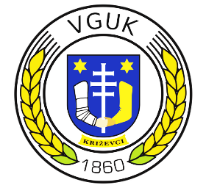 VISOKO GOSPODARSKO UČILIŠTE U KRIŽEVCIMAObrazac izvedbenog plana nastaveIzdanje:travanj 2017.VISOKO GOSPODARSKO UČILIŠTE U KRIŽEVCIMAObrazac izvedbenog plana nastaveOznaka:Prilog 5/SOUK/A 4.3.1.Predmet: obavezniŠifra: 16ANATOMIJA I FIZIOLOGIJA STOKEANATOMIJA I FIZIOLOGIJA STOKEECTS bodovi: 4Stručni studij ZOOTEHNIKA ZOOTEHNIKA Semestar: IIINastavnici i suradnici:Nastavnici i suradnici:dr. sc. Tatjana Tušek, prof. v. š.Vedran Nervo, dr. vet. med., asist.dr. sc. Tatjana Tušek, prof. v. š.Vedran Nervo, dr. vet. med., asist.SatiSatiPredavanjaPredavanja3030Vježbe  + seminari Vježbe  + seminari 3030Stručna praksaStručna praksa--No.NASTAVNA JEDINICAOblici nastaveMjesto izvođenja nastaveNo.NASTAVNA JEDINICAPMjesto izvođenja nastave1.Pojam anatomije i fiziologije, upoznavanje s koncepcijom kolegija. Anatomsko nazivlje. Ravnine tijela.1P R E D A V A O N A2.Uvod u probavni sustav.13.Probavni sustav.44.Neuro-hormonalni sustav.15.Vrsne specifičnosti u građi sisavaca.26.Specifičnosti sustavne anatomije peradi.27.Komparativna anatomija peradi.18.Probava u jednostavnom želucu.29.Probava u složenom želucu.210.Probava u tankim i debelim crijevima, uloga jetre i gušterače. Metabolizam ugljikohidrata, masti i proteina.611.Fiziologija stanica i staničnih organela.112.Fiziologija reprodukcije, graviditeta i laktacija, neuro-hormonalna regulacija procesa u organizmu.613.Ekofiziologija: utjecaj buke i svjetlosnog zagađenja na fiziološke procese.1No.NASTAVNA JEDINICAOblici nastaveOblici nastaveOblici nastaveMjesto izvođenja nastaveNo.NASTAVNA JEDINICAVVVMjesto izvođenja nastave1.Anatomska terminologija i topografska orijentacija.Velike tjelesne šupljine i topografski smještaj organa.111P R A K T I K U M2.Područja glave, vrata, prsiju i leđa.3332.1.Samostalni rad studenata i reprodukcija prijeđenog gradiva.1113.Područja trbuha, zdjelice i nogu.3333.1.Samostalni rad studenata i reprodukcija prijeđenog gradiva.1114.Osovinski i utrobni kostur.33341.Samostalni rad studenata i reprodukcija prijeđenog gradiva.1115.Apendikularni kostur.3335.1.Samostalni rad studenata i reprodukcija prijeđenog gradiva.1116.Veze kostiju i mišića tijela.2226.1.Samostalni rad studenata i reprodukcija prijeđenog gradiva.1117.Kolokvij iz sustava za kretanje222No.NASTAVNA JEDINICAOblici nastaveOblici nastaveOblici nastaveMjesto izvođenja nastaveNo.NASTAVNA JEDINICASSS1.Tema seminara I.111PREDAVAONA2.Tema seminara II.111PREDAVAONA3.Laboratorijske vježbe iz fiziologije probave.222LABORATORIJ4.Zadaća iz rezultata laboratorijskih vježbi – obrana dobivenih rezultata.111LABORATORIJ5.Zadaća iz rezultata laboratorijskih vježbi – obrana dobivenih rezultata.111LABORATORIJ6.Tema seminara III.111PREDAVAONA7.Tema seminara IV.111PREDAVAONARealizacija nastave:Realizacija nastave:PVSUKUPNO:UKUPNO:30228KriterijiKriterijiECTSECTSECTSKfMoKfxMoRazina 1: Nastavna aktivnost studenataRazina 1: Nastavna aktivnost studenata4441.Prisustvo na nastavi5%5%5%0,22.Aktivno sudjelovanje na nastavi5%5%5%0,2Ukupno razina 1:Ukupno razina 1:10%10%10%0,420,8Razina 2: Teoretska znanja studentaRazina 2: Teoretska znanja studenta441.Razumijevanje gradiva25 %25 %25 %1,02.Položeni pismeni i usmeni ispit40 %40 %40 %1,6Ukupno razina 2:Ukupno razina 2:65%65%65%2,625,2Razina 3: Praktična znanja studentaRazina 3: Praktična znanja studentaRazina 3: Praktična znanja studenta441.Odrađene vježbe analitike i obranjen seminar10 % 10 % 10 % 0,42.Položen kolokvij iz sustava za kretanje životinja15 % 15 % 15 % 0,6Ukupno razina 3:Ukupno razina 3:25%25%25%1,022,0Ukupno kriterijaUkupno razina 1-3 (100%)ECTS/prosječna ocjena:Ukupno razina 1-3 (100%)ECTS/prosječna ocjena:Ukupno razina 1-3 (100%)ECTS/prosječna ocjena:Ukupno razina 1-3 (100%)ECTS/prosječna ocjena:428/46Završna ocjenaZavršna ocjenaZavršna ocjenaZavršna ocjenaZavršna ocjenaZavršna ocjena2KriterijiKriterijiECTSECTSECTSKfMoKfxMoRazina 1: Nastavna aktivnost studenataRazina 1: Nastavna aktivnost studenata4441.Prisustvo na nastavi3%3%3%0,122.Aktivno sudjelovanje na nastavi3%3%3%0,12Ukupno razina 1:Ukupno razina 1:6%6%6%0,2420,48Razina 2: Teoretska znanja studentaRazina 2: Teoretska znanja studenta441.Razumijevanje gradiva15%15%15%0,62.Položeni pismeni i usmeni ispit24%24%24%0,96Ukupno razina 2:Ukupno razina 2:39%39%39%1,5623,12Razina 3: Praktična znanja studentaRazina 3: Praktična znanja studentaRazina 3: Praktična znanja studenta441.Odrađene vježbe analitike i obranjen seminar6% 6% 6% 0,242.Položen kolokvij iz sustava za kretanje životinja9% 9% 9% 0,36Ukupno razina 3:Ukupno razina 3:15%15%15%0,6021,20Ukupno kriterijaUkupno razina 1-3 (100%)ECTS/prosječna ocjena:Ukupno razina 1-3 (100%)ECTS/prosječna ocjena:Ukupno razina 1-3 (100%)ECTS/prosječna ocjena:Ukupno razina 1-3 (100%)ECTS/prosječna ocjena:4,024,8/2,46Završna ocjenaZavršna ocjenaZavršna ocjenaZavršna ocjenaZavršna ocjenaZavršna ocjena2ISHODI UČENJANakon položenog ispita student će moći:NAČIN PROVJERE1. Prepričati i objasniti anatomsko i topografsko nazivljeKolokvij2. Navesti područja i organske sustave te izdvojiti specifičnosti u građi između sisavaca i peradiPisani ispit/kolokvij3. Razlikovati životne procese i reakcije životinja na svoju okolinuPisani ispit/usmeni ispit4. Definirati probavne procese i razlikovati specifičnosti probave preživača, nepreživača i peradiLaboratorijska analitika/pismeni ispit5. Definirati metaboličke procese i razlikovati specifičnosti metabolizma u preživača, nepreživača i peradiSeminar/pismeni ispit6. Definirati zakonitosti reprodukcije i ukazati na fiziološke specifičnosti reprodukcije kopitara, papkara, mesoždera i peradiPisani ispit/usmeni ispitVISOKO GOSPODARSKO UČILIŠTE U KRIŽEVCIMAObrazac izvedbenog plana nastaveIzdanje:travanj 2017.VISOKO GOSPODARSKO UČILIŠTE U KRIŽEVCIMAObrazac izvedbenog plana nastaveOznaka:Prilog 5/SOUK/A 4.3.1.Predmet: obavezniŠifra: 17UZGOJ GOVEDAUZGOJ GOVEDAECTS bodovi: 5,2Stručni studij ZOOTEHNIKA ZOOTEHNIKA Semestar: IIINastavnici i suradnici:Nastavnici i suradnici:dr. sc. Dražen Čuklić, prof. v. š. Marijana Vrbančić, mag. ing. agr., pred.dr. sc. Dražen Čuklić, prof. v. š. Marijana Vrbančić, mag. ing. agr., pred.SatiSatiPredavanjaPredavanja3030Vježbe  + seminari Vježbe  + seminari 3030Stručna praksaStručna praksa1818Ukupno: sati: 30 ECTS  2Red.brojOblici nastaveOblici nastaveOblici nastaveMjestoizvođenjaRed.brojNastavna jedinicaPVSMjestoizvođenja1.Opće karakteristike govedarstva: Značaj govedarstva. Brojno stanje goveda i veličina govedarske proizvodnje. Sustavi govedarske proizvodnje.3--Predavaona2.Postanak goveda: Kronologija razvoja goveda. Pripitomljavanje (domestikacija) goveda. Migracije3--Predavaona3.Prirodna svojstva goveda: Opća prirodna svojstva. Zoološke obilježja goveda. Specifična svojstva goveda. Tjelesna građa i funkcije organizma3--Predavaona4.Pasmine goveda: Podjela pasmina goveda. Mliječne, mesne i kombinirane pasmine goveda. Rasprostranjenost i pasminska struktura goveda u RH.3-2Predavaona5.Razmnožavanje goveda: Specifičnosti reprodukcije u govedarstvu. Nasljedne osnove plodnosti. Spolni ciklus kod goveda. Vrijeme pripusta junica, krava. Oplodnja i nošenje – graviditet. Teljenje (porod). 3--Predavaona6.Uzgoj podmladka: Osnovne karakteristike uzgoja podmlatka goveda. Postupak sa teletom poslije partusa. Držanje njega i hranidba teladi. 2--Predavaona7.Proizvodnja goveđeg mesa: Pasmine goveda za proizvodnju mesa. Rast kao materijalna osnovica proizvodnje mesa. Utjecaj spola na rast. Tov junadi. Tov goveda. Tov teladi za bijelo meso. Tov teladi koncentratom. Tov junadi. Tovne osobine i klaonička kvaliteta. Smještaj tovljenika. Proizvodnja i iskorištavanje stajnjaka.2-1Predavaona8.Proizvodnja kravljeg mlijeka: Pojam i definicija mlijeka. Kemijski sastav mlijeka. Sastav i osobine pojedinih komponenti. Fizikalne osobine mlijeka. Proizvodnja mlijeka – mliječna žlijezda i njena funkcija.Fiziologija sekrecije mlijeka. Tehnika mužnje. Određivanje osnovne i ciljne cijene mlijeka 3-1Predavaona9.Genetska izgradnja proizvodnih kapaciteta goveda: Kontrola proizvodnje. Kontrola proizvodnje mlijeka. Kontrola proizvodnje goveđeg mesa. Procjena uzgojnih vrijednosti goveda. Metode procjene uzgojne vrijednosti. Uzgojni ciljevi u govedarstvu. Križanja u govedarskoj proizvodnji.3--Predavaona10.Evaluacija1--PredavaonaUkupno: sati: 30 ECTS  2Red.brojNastavna jedinicaOblici nastaveOblici nastaveOblici nastaveMjestoizvođenjaPVSMjestoizvođenja1.Matična evidencija: Sustavi vođenja matične evidencije, sustav jedinstvenog registra goveda, matične knjige, kontrola proizvodnih svojstava goveda-31PredavaonaHPA služba2.Ocjenjivanje goveda: Ocjenjivanje goveda metodom Linear scoring. Ocjena Simentalske i Holstein frisien pasmine u govedarskom praktikumu Srednje gospodarske škole Križevci.-15-Govedarski praktikum SGŠ3.Čišćenje papaka: Teoretski dio (anatomija papka), svrha čišćenja. Praktični dio čišćenja papaka u govedarskom praktikumu  Srednje gospodarske škole Križevci242GovedarskipraktikumSGŠ4.Menadžment farme: Vođenje menedžmenta farme--3PredavaonaUkupno: sati: 18ECTS  1,2Red.brojNastavna jedinicaBrojsati1.Posjet HPA - Hrvatskoj poljoprivrednoj agenciji – područnoj službi Križevci. Upoznavanje sa uzgojno selekcijskim radom u govedarstvu RH.22.Posjet Savjetodavnoj službi – podružnici Križevci Stanje i perspektive razvoja govedarske proizvodnje.23.Posjet Centru za reprodukciju u stočarstvu – Križevci: Poboljšanje uzgojnog rada korištenjem kvalitetnijih bikova te primjena umjetnog osjemenjivanja.24.Stručna praksa u govedarskom praktikumu učilišta: Stručan rad pri mužnji krava. Hranidba mliječnih krava.12ISHODI UČENJANakon položenog ispita student će moći:NAČIN PROVJERE1. Prepoznati različite pasmine goveda i njihove proizvodne karakteristikePisani kolokviji i/ili ispit2. Organizirati efikasnu govedarsku proizvodnju mesa Pisani kolokviji i/ili ispit3. Organizirati efikasnu govedarsku proizvodnju mlijeka i mesaPisani kolokviji i/ili ispit4. Savladavati probleme sa kojima se suočavaju proizvođači mlijeka i mesa Pisani kolokviji i/ili ispit, seminar5. Pokazati vještine uspješnog poljoprivrednog poduzetnikaPisani kolokviji i/ili ispit, seminarVISOKO GOSPODARSKO UČILIŠTE U KRIŽEVCIMAObrazac izvedbenog plana nastaveIzdanje:travanj 2017.VISOKO GOSPODARSKO UČILIŠTE U KRIŽEVCIMAObrazac izvedbenog plana nastaveOznaka:Prilog 5/SOUK/A 4.3.1.Predmet: obavezniŠifra: 237PERADARSTVOPERADARSTVOECTS bodovi: 5,3Stručni studij ZOOTEHNIKA ZOOTEHNIKA Semestar: IIINastavnici i suradnici:Nastavnici i suradnici:Marija Meštrović, dipl. ing., v. pred.Marija Meštrović, dipl. ing., v. pred.SatiSatiPredavanjaPredavanja3030Vježbe  + seminari Vježbe  + seminari 3030Stručna praksaStručna praksa2020Nastavna jedinicaPVSMjestoOdržavanja1.Značaj uzgoja peradi i stanje peradarstva u svijetu i u Republici Hrvatskoj1Predavaona2.Sistemska i zoološka obilježja peradi2Predavaona3.Selekcija i uzgojne metode u peradarstvu 	Izbor grla za rasplod. Obilježavanje peradi i matično knjigovodstvo 	Uzgojne metode: uzgoj u čistoj krvi, u srodstvu, linijski uzgoj. Križanje u svrhu pretapanja i stvaranja novih pasmina. Industrijsko križanje i hibridizacija. Umjetno osjemenjivanje peradi.4Predavaona4.Kokoši …………………………………… 	Podrijetlo i udomaćivanje 	Pasmine za jaja, meso i kombiniranih svojstava 	Komercijalni linijski hibridi 	Proizvodnja jaja za nasad i konzum 	Sustavi držanja       Uzgoj pilića6Predavaona5.Pure …………………………………………… 	Podrijetlo i udomaćivanje 	Pasmine 	Komercijalni linijski hibridi 	Proizvodnja jaja za nasad 	Sustavi držanja       Uzgoj purića5Predavaona6.Guske …………………………………        Podrijetlo i udomaćivanje 	Pasmine 	Proizvodnja jaja za nasad 	Sustavi držanja       Uzgoj gušćića3Predavaona7.Patke ……………………………………… 	Podrijetlo i udomaćivanje 	Pasmine za jaja, meso i kombiniranih svojstava 	Sustavi držanja      Uzgoj pačića2Predavaona8.Hranidba peradi …………………………… 	Vrste krmiva za perad i njihove karakteristike 	Priprema hrane i tehnike hranjenja 	Krmne smjese u peradarstvu 	Hranidba podmlatka peradi       Hranidba odrasle peradi3Predavaona9.Tov peradi ………………………………… 	Intenzivni tov pilića, purića, pačića i guščića-brojlerski tov 	Tehnologije brojlerskoga tova       Tov odraslih grla3Predavaona10.Zdravstvena zaštita peradi …………… 	Preventivne mjere       Sredstva za dezinfekciju i dezinsekciju1Predavaona11.Detaljnije upoznavanje i prepoznavanje pasmina i hibrida peradi (slike, folije, video zapisi) 2PredavaonaPraktikum12.Građa i sastav jajeta (folije, slike, sirova i kuhana jaja)1Predavaona13.Izračunavanje opsega ventilacije i osvjetljenja u peradarnicima (učionoca- radionica)3Predavaona14.Razmnožavanje peradi (Učilišni praktikum) … 	Izbor jaja za nasad 	Prirodno i umjetno leženje 	Inkubatori, inkubatoriji, inkubiranje jaja 	Prirodni i umjetni uzgoj podmlatka3PredavaonaPraktikum15.Upoznavanje s bolestima peradi izazvane nepravilnom hranidbom i držanjem: Iskrivljeni prsti, Kanibalizam,Avitaminoze (slike, dijapozitivi, folije, video zapisi) 2Predavaona16.Posjeta modernim objektima i upoznavanje s novijim tehnologijama za proizvodnju jaja za nasad, proizvodnju rasplodnoga podmlatka, proizvodnju konzumnih jaja sa sortirnicom i upoznavanje s tehnologijama intenzivnoga tova pilića4OPG17.Pasmine i hibridi pojedinih vrsta domaće peradi: fenotipska i proizvodna obilježja. Rad i prezentacija pred studentskim odjeljenjem.Rad u grupi a prezentacija i ocjena pred studentskim odjeljenjem6Predavaona18.Hranidba pojedinih vrsta i kategorija peradi u intenzivnim uvjetima u velikim aglomeracijama, krmnim smjesama.Hranidba pojedinih vrsta i kategorija peradi u ekstenzivnim uvjetima u malim jatima, eko proizvodnja.Rad u grupi a prezentacija i ocjena pred studentskim odjeljenjem7Predavaona19.Specifične vrste; golubovi, biserke, prepelice, nojevi, emui. Rad u grupi a prezentacija i ocjena pred studentskim odjeljenjem2PredavaonaStručna praksaStručna praksaSPSPSPTerenska nastavaTerenska nastavaTerenska nastavaTerenska nastavaStručna praksaStručna praksaStručna praksaStručna praksa20Integrirani projektni zadatakIntegrirani projektni zadatakIntegrirani projektni zadatakIntegrirani projektni zadatakUkupno301515ISHODI UČENJANakon položenog ispita student će moći:NAČIN PROVJEREImenovati pasmine i hibride svih vrsta peradi i opisati eksterijerna i proizvodna svojstvaUsmeni ispitIzračunati sastav krmne smjese za nesilice kod proizvodnje jajaPisani ispit/kolokvijIzračunati sastav krmne smjese za brojlere kod proizvodnje mesaPisani ispit/kolokvijSamostalno provesti proces inkubiranja kokošjih jajaStručna praksaPrikazati načine držanja peradi, te ih usporeditiUsmeni ispitKoristiti mjere dobrobiti u uzgoju peradiUsmeni ispitPlanirati preventivnu zdravstvenu zaštituUsmeni ispitRazlikovati kod na jajima i usporediti ga s načinom držanja peradiUsmeni ispitOrganizirati uspješnu proizvodnju jaja i mesa peradiUsmeni ispitOpisati hranidbu svih vrsta peradiSeminarVISOKO GOSPODARSKO UČILIŠTE U KRIŽEVCIMAObrazac izvedbenog plana nastaveIzdanje:travanj 2017.VISOKO GOSPODARSKO UČILIŠTE U KRIŽEVCIMAObrazac izvedbenog plana nastaveOznaka:Prilog 5/SOUK/A 4.3.1.Predmet: obavezniŠifra: 19HRANIDBA STOKEHRANIDBA STOKEECTS bodovi: 6,5Stručni studij ZOOTEHNIKA ZOOTEHNIKA Semestar: IIINastavnici i suradnici:Nastavnici i suradnici:dr. sc. Dejan Marenčić, prof. v. š.Marijana Vrbančić, dipl. ing., pred.dr. sc. Dejan Marenčić, prof. v. š.Marijana Vrbančić, dipl. ing., pred.SatiSatiPredavanjaPredavanja4545Vježbe  + seminari Vježbe  + seminari 3030Stručna praksaStručna praksa2323Oblici nastaveOblici nastaveOblici nastaveMjestoIzvođenja nastaveNastavna jedinicaPVS1.Uvod  u  predmet:  Utjecaj  hranidbe  na  produktivnost  i  ekonomićnost stočarske  proizvodnje.  Sastav  biljnog  i  životinjskog  organizma.  Pojam krmiva i hranjive tvari1Predavaona2.Opći kemijski sastav krmiva: Voda i suha tvar. Sirovi proteini. Sirova mast. NET i sirova vlakna. Pepeo-ukupni minerali6Predavaona3.Upoznavanje sa krmivima i njihovo organoleptičko prosuđivanje: Školska zbirka  krmiva.  Uskladištena  krmiva  u  Praktikumu  učilišta.  Krmiva na površinama Učilišta2Praktikum4.Osnovna načela opskrbe pojedinim hranjivim tvarima: Opskrba energijom i ocjenjivanje energetske vrijednosti krmiva. 4Predavaona4.1Opskrba proteinima, vitaminima i mineralima7Predavaona5.Metode ispitivanja hranidbene vrijednosti krmiva i obroka: Uzimanje uzoraka različitih krmiva i njihova priprema za analizu. 1Praktikum5.1Značaj i osnovi kemijske analize krmiva. Izračunavanje škrobne i zobene vrijednosti krmiva. Izračunavanje hranidbenog omjera.  Izračunavanje NEL-a i NEM-a2Predavaona6Potrebe na hranjivim tvarima:Uzdržne i produktivne potrebe, te potrebe za jedinicu proizvoda2Predavaona7Probavljivost   i	određivanje	probavljivosti.   Činbenici	koji	utječu	naprobavljivost. Bilansi u hranidbi 4Predavaona8Temeljna  načela  hranidbe  domaćih  životinja  u  pojedinim  razdobljima razvoja i proizvodnje: Porast. Graviditet. Laktacija4Predavaona9Poznavanje	krmiva:	Ocjenjivanje	hranidbene vrijednosti	krmiva. Voluminozna (suha i sočna).Koncentrirana krmiva (ugljikohidratna, proteinska, mineralna). Krmne masti. Hranjivi dodaci. Ostali dodaci hrani. Spremanje i čuvanje krmiva 7Predavaona10Spremanje krmiva siliranjem, sjeniranjem, sušenjem i trapljenjem1Predavaona11Osnovi specijalne hranidbe domaćih životinja:Specifičnosti hranidbe pojedinih vrsta domaćih životinja5Predavaona11Osnove tehnike sastavljanja obroka:- za krave i junad u tovu 2Predavaona- primjena računala u sastavljanju obroka:1Predavaona12Izračun  neto  energetske-hranidbene  vrijednosti  krmiva  (NEL  i  NEM). Sastavljanje osnovne strukture dnevnih obroka za poligastrične životinje i equide te procjena učinkovitosti dnevnih obroka. osnove utvrđivanja hranidbenog statusa stoke.7Predavaona13Krmne smjese:Predavaona13.1Podjela krmnih smjesa i tehnološki postupak proizvodnje2Predavaona13.2Krmne  smjese  za  hranidbu  pojedinih  vrsta  i  kategorija  stoke  prema važećem pravilniku3Predavaona14Sastavljanje i primjena krmnih smjesa u široj praksiPredavaona14.1Sastavljanje   kompletnih   i   dopunskih   krmnih   smjesa   sa   određenim sadržajem proteina za monogastrične i poligastrične domaće životinje. Primjena krmnih smjesa u široj praks.5Predavaona14.2Primjena računala u sastavljanju receptura smjesa1Predavaona15Kalkulativni izračun hranidbene vrijednosti krmnih smjesa. Izrada receptura kompletnih  i  dopunskih  krmnih  smjesa za  monogastrične  i poligastrične životinje.8PredavaonaUkupno451515Stručna praksa23PraktikumP = predavanjaV = vježbeS = seminari Red. br.		Nastavna jedinicaBroj sati1.Uvod u stručnu praksu: Za sve studente obvezno će se održati kratko predavanje o važnosti i svrsishodnosti stručne prakse11.1Tehnologija proizvodnje krme: Ovladavanje praktičnim znanjima na pripremi kvalitetne krme te izrada krmnih smjesa u stočarskom praktikumu42.Priprema i skladištenje krme i prostirke: Sušenje, sjeniranje, siliranje i pospremanje sijena i prostirke73.Hranidba stoke u stočarskim praktikumima učilišta: Hranidba svih vrsta i kategorija stoke u praktikumima11ISHODI UČENJANakon položenog ispita student će moći:NAČIN PROVJERERazlikovati osnovne fiziološke karakteristike probavnog sustava pojedinih domaćih životinjaPisani ispit/kolokvijDefinirati pojam probavljivosti i objasniti o čemu ovisi Pisani ispit/kolokvijKlasificirati hranjive tvari i nabrojati važnije predstavnikePisani ispit/kolokvijDefinirati kemijski sastav i hranidbenu vrijednost krmivaPisani ispit/kolokvijOpisati izračunavanje produktivnog djela krmiva, škrobnih jedinica, ječmenih i zobenih jedinicaSeminarski rad/zadatakRazlikovati kemijske i fizikalne čimbenike krmiva koji određuju energetsku, proteinsku, mineralnu i vitaminsku vrijednost krmiva  Pisani ispit/kolokvijRačunski procijeniti hranjivu vrijednost krmiva u novijim praktičnim jedinicama na osnovu kemijskog sastava i koeficijenta probavljivosti Zadatak/ uvjet za izlazak na ispitRačunski procijeniti hranidbene potrebe stoke, ovisno o njihovoj tjelesnoj masi i proizvodnji (uzdržene, proizvodne potrebe i potrebne za jedinicu proizvoda)Seminarski rad/zadatakOpisati osnovna načela hranidbe domaćih životinja u pojedinim razdobljima razvoja i proizvodnje Pisani ispit/kolokvijPrepoznati vrste krmiva sukladno njihovoj hranidbenoj vrijednosti za pojedine vrste stokePisani ispit/kolokvijIdentificirati moguće zdravstvene poremećaje uslijed nepravilnog korištenja krmiva Pisani ispit/kolokvijObjasniti način konzerviranja voluminoznih krmivaPisani ispit/kolokvijObjasniti izračunavanje obroka – krmnih smjesa u hranidbi domaćih životinja Pisani ispit/kolokvijSastaviti obrok – krmnu smjesu koja zadovoljava potrebe domaćih životinja, bez štetnog utjecaja na zdravlje ljudi i domaćih životinja uz što manje zagađenje okolišaPisani ispit/kolokvijVISOKO GOSPODARSKO UČILIŠTE U KRIŽEVCIMAObrazac izvedbenog plana nastaveIzdanje:travanj 2017.VISOKO GOSPODARSKO UČILIŠTE U KRIŽEVCIMAObrazac izvedbenog plana nastaveOznaka:Prilog 5/SOUK/A 4.3.1.Predmet: obavezniŠifra: 20STROJEVI I UREĐAJI U STOČARSTVUSTROJEVI I UREĐAJI U STOČARSTVUECTS bodovi: 5Stručni studij ZOOTEHNIKA ZOOTEHNIKA Semestar: IIINastavnici i suradnici:Nastavnici i suradnici:mr. sc. Miomir Stojnović, v. pred.mr. sc. Miomir Stojnović, v. pred.SatiSatiPredavanjaPredavanja4545Vježbe  + seminari Vježbe  + seminari 3030Stručna praksaStručna praksa--Oblici nastaveOblici nastaveOblici nastaveMjesto izvođenja nastaveNastavna jedinicaPVS1.Uvod  u  predmet  –  uloga  i  značaj  mehaniziranosti  tehnoloških  procesa  u stočarstvu, tendencije razvoja2--Predavaona2.Strojevi i uređaji za usitnjavanje, pripremu i miješanje stočne hrane – mlinovi čekićari i ostale vrste mlinova, mješalice stočne hrane32-Predavaona, praktikum3.Tvornice stočne hrane – strojevi i uređaji u tvornicama stočne hrane, tehnologija proizvodnje gotovih krmnih smjesa, posjet tvornici stočne hrane64-Predavaona, izvan Učilišta4.Strojevi i uređaji za snabdijevanje domaćih životinja vodom – crpke, sustav vodotornja, hidrofori, pojilice – grupne i individualne32-Predavaona, praktikum5.Strojevi za košnju i spremanje sijena – travokosilice, gnječilice, strojevi za rastresanje i okretanje otkosa, strojevi za sakupljanje sijena, strojevi za prešanje, utovar i transport sijena, sušare za sijeno, proračuni sušenja64-Predavaona, praktikum6.Strojevi za  spremanje zelene krme, silaže, sjenaže  i dehidrirane  krme  – samoutovarne prikolice, krmni kombajni, prikolice za silažu, silosi, postrojenja zadehidriranje lucerke – stacionirana i pokretna54-Predavaona, praktikum7.I. Kolokvij1--Predavaona8.Strojevi i uređaji za mehaniziranu hranidbu goveda – strojevi i uređaji za izuzimanje silaže iz horizontalnih i vertikalnih silosa, mikser prikolice, stanice za automatsku hranidbu koncentratom, električni pastiri32-Predavaona, praktikum, izvan Učilišta9.Strojevi i oprema na govedarskim farmama – vrste nastambi, slobodno i vezano držanje, uređaji za izgnojavanje - mehanički uređaji, uređaji za ventiliranje staje, mikroklima32-Predavaona, praktikum, izvan Učilišta10.Strojna mužnja krava, ovaca i koza – principi strojne mužnje, vrste muznih uređaja, tehničko-eksploatacijske karakteristike muznog stroja, tehnika strojne mužnje42-Predavaona, izvan Učilišta11.Strojevi i  uređaji  na  svinjogojskim  farmama  -  vrste  nastambi, mikroklima, strojevi i uređaji za hranidbu, napajanje i izgnojavanje44-Predavaona, izvan Učilišta12.Strojevi i uređaji na peradarskim farmama – nastambe, mikroklima, hranidba,napajanje, izgnojavanje, automatizacija procesa44-Predavaona, izvan Učilišta13.II. Kolokvij1--PredavaonaUkupno:4530-ISHODI UČENJANakon položenog ispita student će moći:NAČIN PROVJERE1. Objasniti značaj i specifičnosti primjene strojeva i uređaja u stočarstvuKolokvij I. i/ili ispit2. Opisati konstrukciju i princip rada pojedinih strojeva i uređaja u stočarstvuKolokvij I. i II. i/ili ispit3. Procijeniti prikladnost različitih strojeva i uređaja u pojedinim granama stočarstva na nekoj farmiKolokvij I. i II. i/ili ispit4. Planirati potrebne kapacitete i strukturu strojeva i uređaja u stočarstvuKolokvij I. i II. i/ili ispitVISOKO GOSPODARSKO UČILIŠTE U KRIŽEVCIMAObrazac izvedbenog plana nastaveIzdanje:travanj 2017.VISOKO GOSPODARSKO UČILIŠTE U KRIŽEVCIMAObrazac izvedbenog plana nastaveOznaka:Prilog 5/SOUK/A 4.3.1.Predmet: obavezniŠifra: 22VETERINARSTVOVETERINARSTVOECTS bodovi: 4Stručni studij ZOOTEHNIKA ZOOTEHNIKA Semestar: IVNastavnici i suradnici:Nastavnici i suradnici:dr. sc. Tatjana Tušek, prof. v. š.dr. sc. Damir Alagić, prof. v. š.Vedran Nervo, dr. vet. med., asist.dr. sc. Tatjana Tušek, prof. v. š.dr. sc. Damir Alagić, prof. v. š.Vedran Nervo, dr. vet. med., asist.SatiSatiPredavanjaPredavanja4545Vježbe  + seminari Vježbe  + seminari 3030Stručna praksaStručna praksa--No.NASTAVNA JEDINICAOblici nastaveOblici nastaveOblici nastaveOblici nastaveMjesto izvođenja nastaveNo.NASTAVNA JEDINICAPPPPMjesto izvođenja nastave1.Infekcija - načini, putevi, uzročnici.- što predstavlja pojam infekcije, kako do nje dolazi, zašto je bitna u uzgoju životinja i na koji način se životinje štite od uzročnika2222PREDAVAONA2.Klinička pretraga - TRIAS.- što je obuhvaćeno kliničkom pretragom, kako i kada se mijenjaju vitalne funkcije organizma22223.Promet stokom.- načini transporta u skladu sa pozitivnim zakonskim normama i specifičnostima s obzirom na vrstu životinja22224.Neškodljivo uklanjanje lešina.- načini neškodljivog uklanjanja lešina i svrha, kada i zašto je propisana eutanazija22225.Neke parazitarne bolesti.- pojedine parazitarne bolesti koje se najčešće javljaju u uzgoju i njihova refleksija na proizvodne rezultate 33336.Neke od unutrašnjih bolesti domaćih životinja.- najčešće unutrašnje bolesti, razlozi i uvjeti koji do njih dovode44447.Mjere sprečavanja pojave i širenja zaraznih bolesti.- razlozi propisivanja mjera, tko ih donosi i prema kojim kriterijima te kakve one mogu biti. Potreba sukladnosti zakonskih mjera sa drugim državama22228.Neke zarazne bolesti domaćih životinja vezano uz zakonsku regulativu.- obrada pojedinih klasičnih ali i zaraznih bolesti novijeg doba uz primjenu važećih zakonskih normi. Odabir napravljen prema karakterističnim simptomima ali i prema rigoroznosti zakonskih mjera, obaveznoj preventivi, propisanim dijagnostičkim postupcima, vrstama uzročnika i mogućoj ugroženosti zdravlja ljudi (zoonoze).99999.Bolesti mladunčadi- upoznavanje sa zdravstvenom problematikom mladunčadi tijekom i nakon porođaja111110.Reprodukcija domaćih životinja- važnost redovitog rasplođivanja i čimbenici koji na to utječu. Hormonalna aktivnost, dinamika i manifestacija estrusa po vrstama domaćih životinja, graviditet i porođaj222211.Kolokvij – opća teoretska znanja.1111No.NASTAVNA JEDINICAOblici nastaveOblici nastaveOblici nastaveOblici nastaveNo.NASTAVNA JEDINICAVVVVMjesto izvođenja nastave1.Povrede i posljedice povreda.- procjena težine povreda i čimbenici koji utječu na donošenje odluke o sanacji povrede.2222PREDAVAONAPRAKTIKUM2.DDD.- važnost provođenja mjera dezinfekcije, dezinsekcije i deratizacije kao preventivnih mjera te načini i dinamika provođenja; uzročnici koji sudjeluju u lancu prijenosa zaraznih bolesti.44443.Lijekovi.- vrste ljekovitih sredstava, doze, važnost poštivanja vremena karence, homeopatski načini liječenja.33334.Laboratorijske pretrage - vrste i svrha.- primjena u veterinarskoj medicini.22225.Higijena papaka i kopita vezano za smještaj i iskorištavanje.- utjecaj na proizvodne rezultate.22226.Utjecaj smještaja, hranidbe i iskorištavanja na pojavu bolesti.- važnost mikroklimatskih uvjeta, pojam site i nahranjene životinje, što se podrazumijeva pod pojmom iskorištavanja.33337.Tehnologija i reprodukcija U. O.- razlozi uvođenja U.O., polučivanje i ocjena ejakulata, priprema doza za U.O. i tehnika izvođenja, uvođenje novijih tehnologija u reprodukciju (sinhronizirani estrus, embriotransfer).4444No.NASTAVNA JEDINICAOblici nastaveOblici nastaveOblici nastaveOblici nastaveNo.NASTAVNA JEDINICASST.T.Mjesto izvođenja nastave1.Tema seminara I.11PREDAVAONAIZVAN UČILIŠTA2.Tema seminara II.113.Tema seminara III.114.Tema seminara IV.115.Tema seminara V.117.Terenska nastava (T.)//55Realizacija nastave:Realizacija nastave:PVSTUKUPNO:UKUPNO:302055KriterijiKriterijiECTSECTSKfMoKfxMoRazina 1: Nastavna aktivnost studenataRazina 1: Nastavna aktivnost studenata441.Prisustvo na nastavi5%5%0,22.Aktivno sudjelovanje na nastavi5%5%0,2Ukupno razina 1:Ukupno razina 1:10%10%0,420,8Razina 2: Teoretska znanja studentaRazina 2: Teoretska znanja studenta41.Razumijevanje gradiva25 %25 %1,02.Položeni pismeni i usmeni ispit40 %40 %1,6Ukupno razina 2:Ukupno razina 2:65%65%2,625,2Razina 3: Praktična znanja studentaRazina 3: Praktična znanja studenta441.Zadaća terenske nastave10 % 10 % 0,42.Položen kolokvij općih tematskih jedinica gradiva/I.P.Z.15 % 15 % 0,6Ukupno razina 3:Ukupno razina 3:25%25%1,022,0Ukupno kriterijaUkupno razina 1-3 (100%)ECTS/prosječna ocjena:Ukupno razina 1-3 (100%)ECTS/prosječna ocjena:Ukupno razina 1-3 (100%)ECTS/prosječna ocjena:428/46Završna ocjenaZavršna ocjenaZavršna ocjenaZavršna ocjenaZavršna ocjena2KriterijiKriterijiECTSECTSECTSKfMoKfxMoRazina 1: Nastavna aktivnost studenataRazina 1: Nastavna aktivnost studenata4441.Prisustvo na nastavi3%3%3%0,122.Aktivno sudjelovanje na nastavi3%3%3%0,12Ukupno razina 1:Ukupno razina 1:6%6%6%0,2420,48Razina 2: Teoretska znanja studentaRazina 2: Teoretska znanja studenta441.Razumijevanje gradiva15%15%15%0,62.Položeni pismeni i usmeni ispit24%24%24%0,96Ukupno razina 2:Ukupno razina 2:39%39%39%1,5623,12Razina 3: Praktična znanja studentaRazina 3: Praktična znanja studentaRazina 3: Praktična znanja studenta441.Zadaća terenske nastave6% 6% 6% 0,242.Položen kolokvij općih tematskih jedinica gradiva9% 9% 9% 0,36Ukupno razina 3:Ukupno razina 3:15%15%15%0,6021,20Ukupno kriterijaUkupno razina 1-3 (100%)ECTS/prosječna ocjena:Ukupno razina 1-3 (100%)ECTS/prosječna ocjena:Ukupno razina 1-3 (100%)ECTS/prosječna ocjena:Ukupno razina 1-3 (100%)ECTS/prosječna ocjena:4,024,8/2,46Završna ocjenaZavršna ocjenaZavršna ocjenaZavršna ocjenaZavršna ocjenaZavršna ocjena2ISHODI UČENJANakon položenog ispita student će moći:NAČIN PROVJERE1. U uzgoju životinja prepoznati i razlikovati promjene koje ukazuju na bolesna stanja i pravovremeno reagirati u osiguravanju zdravstvenog zbrinjavanjaPisani ispit/usmeni ispit2. Koristiti pravilne načine smještaja i tako preventivno djelovati u suzbijanju pojave nekih bolesti, poštujući mjere dezinfekcije, dezinsekcije i deratizacijeKolokvij/I.P.Z.3. S obzirom na mjere koje su propisane zakonskim propisima znati će definirati koji su dijagnostički postupci obavezni, ali i razlikovati koje mjere mogu biti propisane vezano za zarazne i nametničke bolestiPisani ispit/usmeni ispitZadaća terenske nastave4. Praćenjem dinamike spolnog ciklusa ženki domaćih životinja student će razlikovati fiziološke reproduktivne statuse i shodno tome, primijeniti pravilno rasplođivanje u uzgoju uz dobivanje optimalnog broja vitalne mladunčadPisani ispit/usmeni ispitVISOKO GOSPODARSKO UČILIŠTE U KRIŽEVCIMAObrazac izvedbenog plana nastaveIzdanje:travanj 2017.VISOKO GOSPODARSKO UČILIŠTE U KRIŽEVCIMAObrazac izvedbenog plana nastaveOznaka:Prilog 5/SOUK/A 4.3.1.Predmet: obavezniŠifra: 235HRANIDBA PREŽIVAČAHRANIDBA PREŽIVAČAECTS bodovi: 3,5Stručni studij ZOOTEHNIKA ZOOTEHNIKA Semestar: IVNastavnici i suradnici:Nastavnici i suradnici:dr. sc. Dejan Marenčić, prof. v. š.dr. sc. Dejan Marenčić, prof. v. š.SatiSatiPredavanjaPredavanja3030Vježbe  + seminari Vježbe  + seminari 1515Stručna praksaStručna praksa88Oblici nastaveOblici nastaveOblici nastaveMjestoIzvođenja nastaveNastavna jedinicaPVS1.Specifičnosti u hranidbi preživača4Predavaona2.Norme pri sastavljanju obroka i načini hranidbe preživača4Predavaona3.Hranidba preživača u proizvodnji mlijekaPredavaona3.1.Hranidba preživača u suhostaju2Predavaona3.2.Hranidbe preživača nakon puerperija i uvod u mliječnost2Predavaona3.3.Hranidba preživača u laktaciji4Predavaona4.Hranidba rasplodnog podmladkaPredavaona4.1.Hranidba teladi i junica2Predavaona4.2.Hranidba janjaca i jaradi22,5Predavaona5.Hranidba preživača u proizvodnji mesaPredavaona5.1.Hranidba u tovu teladi i junadi3Predavaona5.2.Hranidba u tovu janjadi i jaradi22,5Predavaona6.Metabolički poremećaji tijekom hranidbe preživača Predavaona6.1.Indigestije (kisela, lužnata, traumatska)        2Predavaona6.2.Akutni nadam (plinski, pjenušavi)1Predavaona6.3.Mliječna groznica1Predavaona6.4.Ketoza1Predavaona7.Uvod u sastavljanje obroka : Uvod u sastavljanje obroka, određivanje hranidbenih normi, odabira krmiva, određivanje hranidbene vrijednosti krmiva korištenjem kemijske analize1Predavaona8.Tov preživača: Određivanje hranidbenih normi, sastavljanje i balansiranje obroka tijekom tova preživača3Predavaona9.Laktacija preživača: Određivanje hranidbenih normi, sastavljanje i balansiranje obroka prema uzdržnim i proizvodnim osobinama mliječnih preživača6PredavaonaUkupnoUkupno30105Stručna praksa i integrirani projektni zadatak8Izvan UčilištaP = predavanjaV = vježbeS = seminari ISHODI UČENJANakon položenog ispita student će moći:NAČIN PROVJERE1. Subjektivno procjeniti kvalitativne vrijednosti krmiva s njihovim djelovanjem na organizam i produktivnost preživačaUsmeni ispit2. Pravilnim izborom krmiva i njihovim međusobnim odnosom u obroku preživača utjecati na sastav, kakvoću i količinu finalnog proizvoda (mlijeka, mesa)Usmeni ispit/seminar3. Opskrbiti preživače svim potrebnim hranjivima te odgovarajućom hranidbom zadovoljiti sve potrebe ovisno o proizvodnim fazamaPismeni ispit4. Maksimalno iskoristiti genetski potencijal preživača, uz što veću rentabilnostUsmeni ispit5. Spriječti metaboličke i zdravstvene poremečaje, koji se u praksi učestalo javljaju uslijed nepravilne hranidbe preživačaUsmeni ispit6. Analizirati obrok na pojedinoj farmi, te ustanoviti eventualne nedostatke i preporučiti odgovarajuće rješenjeIzvješće/IPZ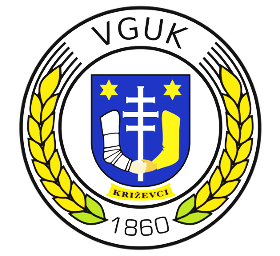 VISOKO GOSPODARSKO UČILIŠTE U KRIŽEVCIMAObrazac izvedbenog plana nastaveIzdanje:travanj 2017.VISOKO GOSPODARSKO UČILIŠTE U KRIŽEVCIMAObrazac izvedbenog plana nastaveOznaka:Prilog 5/SOUK/A 4.3.1.Predmet: obavezniŠifra: 238OVČARSTVO I KOZARSTVOOVČARSTVO I KOZARSTVOECTS bodovi: 6,5Stručni studij ZOOTEHNIKA ZOOTEHNIKA Semestar: IVNastavnici i suradnici:Nastavnici i suradnici:dr. sc. Tatjana Jelen, prof. v. š.Marijana Vrbančić, mag. ing. agr., pred.dr. sc. Tatjana Jelen, prof. v. š.Marijana Vrbančić, mag. ing. agr., pred.SatiSatiPredavanjaPredavanja4545Vježbe  + seminari Vježbe  + seminari 3030Stručna praksaStručna praksa2323NASTAVNE JEDINICE (OVČARSTVO)OBLICI NASTAVEOBLICI NASTAVEOBLICI NASTAVEOBLICI NASTAVE***NASTAVNE JEDINICE (OVČARSTVO)PV V S***Gospodarska važnost ovčarstva, stanje u svijetu i u Republici Hrvatskoj, porijeklo i povijesni razvoj ovaca, izvorni oblici  i srodnici ovaca.  1PAnatomske odlike i biološke osobine ovaca, domestikacijske promjene11PSustavi ovčarenja i pravci proizvodnje11PPasmine ovaca i proizvodni tipovi2PSelekcija u ovčarstvu, testiranja2PMetode uzgoja, nasljeđivanje, obilježavanje ovaca11PRProizvodna i selekcijska evidencija11T-HPAReprodukcija u ovčarstvu2PHranidba u ovčarstvu, izbor i karakteristike krmiva, hranidbene potrebe pojedinih kategorija, obroci, 322P i LPRProizvodnja i poznavanje ovčjeg mlijeka211P i LProizvodnja mesa i ocjena mesa, tov janjadi211P i LProizvodnja i poznavanje vune.2PPROpće i specifične mjere zaštite od bolesti, poznavanje bolesti2PNastambe i oprema u ovčarstvu211P** Tehnologija proizvodnje pojedinih kategorija ovaca; isplativost proizvodnje – izračuni primjera iz prakse54**PI KOLOKVIJ 11PNASTAVNE  JEDINICE (KOZARSTVO)Oblici nastaveOblici nastaveOblici nastaveOblici nastave***NASTAVNE  JEDINICE (KOZARSTVO)PV SS***Gospodarska važnost stanje kozarstva u svijetu i u Republici Hrvatskoj1PPorijeklo i povijesni razvoj; anatomske odlike i biološke osobine koza 1PPasmine koza i proizvodni tipovi2PSelekcija u kozarstvu, Testiranja1PMetode uzgoja, nasljeđivanje1PObilježavanje koza1PProizvodna i selekcijska evidencija1T-HPAReprodukcija u kozarstvu2PHranidba, izbor i karakteristike krmiva za koze, hranidbene potrebe pojedinih kategorija, obroci, 22PPRProizvodnja i poznavanje kozjeg mlijeka11P i LProizvodnja i ocjena kvalitete mesa, tov jaradi11P i LProizvodnja kostrijeti1POpće i specifične mjere zaštite od bolesti, poznavanje bolesti2PNastambe i oprema u kozarstvu12PR** Tehnologija proizvodnje pojedinih kategorija koza. Isplativost proizvodnje – izračuni primjera iz prakse54**4**PII KOLOKVIJ 1PZADATAK/ZADAĆA**2**2***  PRAKSA i INTEGRIRANI PROJEKTNI ZADATAK23UKUPNO NASTAVA45201010UKUPNO45431010Integrirani zadatakEfikasna ovčarska/kozarska farma, korištenje površina i opskrba krmomUloga i zadatakU ovom zadatku student je u ulozi farmera koji želi poboljšati efikasnost i intenzificirati proizvodnju ovčarske/kozarske farme. Napravite prijedlog za poboljšanje ovčarske/kozarske farme za farmu po vašem izboru, zasnovan na analizi aktualnog stanja. Preduvjet za intenzivniju farmsku proizvodnju je organizacija efikasne ovčarske/kozarske farme, uključujući i efikasno korištenje površina i opskrbu krmom, visok nivo higijene, uvažavanje etoloških i ekoloških aspekata i uvjeta držanja ovaca/koza.Opis očekivanog rezultataIzvještaj o ovčarskoj ili kozarskoj farmi i plan poboljšanja proizvodnje:Opis farme (veličina, stado, proizvodne površine i njihovo korištenje, razina proizvodnje)Analiza trenutne situacijeAnaliza hranidbenog statusa u odnosu prema proizvodnjiAnaliza korištenja površina i proizvodnje krmeAnaliza okolišnih uvjeta s obzirom na higijenu, etologiju i ekologijuMetodeIzaberite ovčarsku/kozarsku farmu za svoj zadatakPripremite upitnik i prikupite podatke o farmi, kao veličina farme, broj ovaca/koza, godišnja proizvodnja mesa/mlijeka, struktura proizvodnje krme itd.Na temelju podataka analizirajte proizvodnju na farmiNapravite plan unaprijeđenja proizvodnjeNapravite detaljan izvještaj i ppt prezentaciju za prezentiranje rezultataGrupeGrupe od pet studenta Vremensko planiranjePrvi tjedan: Uvodne aktivnostiDrugi tjedan: Donesite plan radaTreći tjedan: Posjeta farmiČetvrti tjedan: Konzultacije s koordinatoromPeti tjedan: Oralno izlaganje i povratne informacijeŠesti tjedan: Predaja gotovog izvještajaSedmi tjedan: OcjenjivanjeKorak 1: Početak projekta; Početni sastanak; Razgovor o ciljevima projektnog zadatka; Izrada plana rada s podjelom zaduženjaKorak 2: Rad na integriranom zadatkuKontaktirajte farmera u vezi zadatkaPosjetite farmu i prikupite podatke na temelju pripremljenog upitnikaNapravite plan poboljšanja proizvodnje za farmuKorak 3: Izvještaj SredstvaUpitnik, kemijske analize krme, analize mlijeka, računalni program (Excell)Ishodi učenjaStudent će biti osposobljen praktično primjeniti znanja iz područja ovčarstva i kozarstva. Moći će prosuđivati i donesti odluku o optimiziranju proizvodnje  prema situaciji na određenoj farmiStudent će razviti komunikacijske vještine, usmeno komuniciranje i vještine pisanja, timski rad i vještine korištenja računala OcjenjivanjeSadržaj izvještaja i prezentacije (40 % i 20 % konačne ocjene)Donošenje prosudbi (20 % konačne ocjene)Komunikacija (20 % konačne ocjene)Zadatak/zadaćaEfikasnija ovčarska/kozarska proizvodnjaUloga U ovom zadatku uloga je - metodom ankete utvrditi trenutnu situaciju, iznesti sliku proizvodnje u prektikumu VGUK u pojedinom segmentu proizvodnje - pokušati poboljšati efikasnost rješvanjem eventualnih postojećih problema. - napraviti prijedlog za poboljšanje na farmi zasnovan na analizi aktualnog stanja u pojedinom segmentu proizvodnje.Ishodi učenjaStudent će biti osposobljen u praksi primjeniti znanja iz područja ovčarstva i kozarstva. Student će razviti komunikacijske vještine, usmeno komuniciranje i vještine pisanja i vještine korištenja računala Aktivnost koja se ocjenjujeUdio ocjene u konačnoj ocjeni Prisutnost na nastavi i aktivnost                   Pravo na potpis – uvjet za ispit10%Seminar10% Zadatak/Zadaća5%1.kolokvij25%2.kolokvij25%3.kolokvij10%Stručna praksa i ppt izviješće projektnog zadatka15%ISHODI UČENJANakon položenog ispita student će moći:NAČIN PROVJERE1. Imenovati pasmine i opisati najvažnija svojstva i upotrebu pasminaPisani ispit/kolokvij2. Dati primjer najboljeg načina/sustava uzgoja ukazati na prednosti i nedostatke pojedinihRasprava na nastavi3. Predložiti i primijeniti odgovarajući način provođenja selekcije i reprodukcijePisani ispit/kolokvij4. Koristiti mjere dobrobiti u uzgoju i iskorištavanjuPisani ispit/kolokvij5. Preporučiti uzgojno tehnološke postupke koji su preduvjet za uspješnu ovčarsku/kozarsku proizvodnju 5. Analizirati proizvodne pokazatelje i predložiti poboljšanjaSeminar/zadatak6. Planirati preventivnu zdravstvenu zaštitu, prepoznati simptome najvažnijih bolesti i procijeniti potrebu liječenja Pisani ispit/kolokvij7. Izraditi plan hranidbe ovaca/koza po kategorijama Pisani ispit/kolokvij8. Organizirati uspješnu ovčarsku/kozarsku proizvodnju Pisani ispit/kolokvij 9. Osmisliti/predložiti poboljšanja na primjeru iz prakseZadatak/stručna praksa10. Sudjelovati u radu tima i moći prezentirati postignute rezultateIzvješće/IPZVISOKO GOSPODARSKO UČILIŠTE U KRIŽEVCIMAObrazac izvedbenog plana nastaveIzdanje:travanj 2017.VISOKO GOSPODARSKO UČILIŠTE U KRIŽEVCIMAObrazac izvedbenog plana nastaveOznaka:Prilog 5/SOUK/A 4.3.1.Predmet: obavezniŠifra: 26ANIMALNA HIGIJENA, ETOLOGIJA I EKOLOGIJAANIMALNA HIGIJENA, ETOLOGIJA I EKOLOGIJAECTS bodovi: 5Stručni studij ZOOTEHNIKA ZOOTEHNIKA Semestar: IVNastavnici i suradnici:Nastavnici i suradnici:dr. sc. Damir Alagić, prof. v. š.Vedran Nervo, dr. vet. med., asist.dr. sc. Damir Alagić, prof. v. š.Vedran Nervo, dr. vet. med., asist.SatiSatiPredavanjaPredavanja3030Vježbe  + seminari Vježbe  + seminari 3030Stručna praksaStručna praksa1515R.br.Nastavna jedinicaOblici nastaveOblici nastaveOblici nastaveMjesto izvođenja nastaveR.br.PREDAVANJAPVSMjesto izvođenja nastave1.Uvod – predmet proučavanja animalne higijene1Predavaonica2.Higijena i onečišćenje zraka – sastav atmosferskog zraka, mikroklimatski uvjeti u staji, emisija stajskih plinova, CO2 , CH4, H2S, CO,korpuskularna onečišćenja, mjerni instrumenti.1Predavaonica3.Higijena i onečišćenje tla – sastav tla, fizikalni čimbenici tla, tenacitet mikroorganizama, vodonosni sustavi u tlu, degradacija tla, dezertifikacija, onečišćenje tla1Predavaonica4.Higijena i onečišćenje vode – podrijetlo vode, podjela vode za piće, hidričke bolesti, kondicioniranje vode, otpadne vode i prečišćavanje otpadnih voda 1Predavaonica5.Otpadna animalna tvar u stočarstvu – utilizacijski zavodi, kompostiranje, tekući i kruti stajski gnoj, zbrinjavanje otpada, spalionice, bioplin, biološka razgradnja1Predavaonica6.Dezinfekcija i dezinsekcija – higijensko sanitarne mjere, načini provedbe, djelatne tvari1Predavaonica7.Deratizacija i dezodorizacija – biološki ciklusi glodavaca, načini provedbe, djelatne tvari, uređaji i oprema1Predavaonica8.Kolokvij I1Predavaonica9.Etologije – povijesni razvoj, etološka analiza dobrobiti životinja, neuro-hormonalna regulacija1Predavaonica10.Ponašanje životinja – ontogenijski razvoj oblika ponašanja, znanstveni pristup proučavanju ponašanje životinja2Predavaonica11.Problemi pri ponašanju životinja – stereotipije, agresivnost,1Predavaonica12.Dobrobit i zaštita dom. životinja – odnos čovjeka prema životinji, stanja suprotna dobrobiti, kontrola zaštite dobrobiti 1Predavaonica13.Bol, patnja i stres kod dom. životinja – definicija boli i patnje, temperament i strah, mehanizam stresne reakcije2Predavaonica14.Nositelji dobrobiti kod životinja – zakonska regulativa, zaštita živ. u europskim zemljama, etogram1Predavaonica15.Dobrobit i prijevoz dom. životinja – zakonska regulativa,1Predavaonica16.Osnovne kategorije, sistemi, oblici i strategije ponašanja – reaktivnost, socijalni oblici ponašanja, higijena tijela1Predavaonica17.Pravci u proučavanju vladanja životinja – mehanistička teorija, biheviorizam, velfarizam1Predavaonica18.Ekologija kao znanost – uvod i razvoj2Predavaonica19.Elementi ekologije i ekološki čimbenici – abiotički i biotički ekološki čimbenici1Predavaonica20.Utjecaj čovjeka na atmosferu i globalnu klimu – aerogena zagađenja, globalno zatopljenje, efekt staklenika, 1Predavaonica21.Eko indeks – indeks živog planeta, ekološki otisak1Predavaonica22.Pojam i značenje ekološkog stočarstva – razlike između ekološke i konvencionalne poljoprivrede, organska poljoprivreda, pasmine za ekološko stočarenje, autohtone hrvatske pasmine i tradicionalne pasmine domaćih životinja2Predavaonica23.Ekološka stočarska proizvodnja – smještaj i držanje domaćih životinja u eko. Uvjetima3Predavaonica24.Kolokvij II1PredavaonicaVJEŽBE1.Dezinfekcija i dezinsekcija – fizikalni, kemijski i mehanički postupci u stočarskoj proizvodnji2Predavaonica, praktikum2.Deratizacija – fizikalni, kemijski, ekološki i mehanički postupci u stočarskoj proizvodnji i gospodarski aspekti2Predavaonica, praktikum3.Higijensko sanitarne mjere – utilizacijski zavodi, spremanje komposta1Predavaonica, praktikum4.Transport životinja, utovar životinja, karantena – mjere opreza pri utovaru, primjena sedativa,   2Predavaonica, praktikum5.Praktična primjena deratizacije, dezinsekcije i dezinfekcije – mjere opreza pri radu s kemijskim preparatima 2Predavaonica, praktikum6.Postupci s krutim gnojem – zootehničke mjere2Predavaonica, praktikum7.Zdravstveno ponašanje i problemi pri ponašanju – agresivnost životinja, vokalizacija životinja, odmor životinja, odvajanje2Predavaonica, praktikum8.Povrede dom. životinja i bolesti kao rezultat neadekvatnog smještaja – mikroklima u staji, građevinska rješenja stajališta, boksa i staje2Predavaonica, praktikum9.Posjet: modernom utilizacijskom zavodu , prečistaču komunalnih otpadnih voda, konvencionalnom uzgoju domaćih životinja, ekološkom uzgoju domaćih životinja5Izvan učilištaSEMINARI1.Stočarska farma : građevinski materijali, lokacija i mikroklima.1Predavaonica 2.Higijena smještaja i držanja goveda i svinja.1Predavaonica 3.Higijena smještaja i držanja konja , ovaca i koza .2Predavaonica 4.Higijena smještaja i držanja peradi i transport dom. životinja.2Predavaonica 5.Nacionalni parkovi , učinak staklenika i kisele kiše .1Predavaonica 6.Gravidnost i materinska zaštita.1Predavaonica 7.Globalno zatopljenje i zakonodavstvo zaštite okoliša .1Predavaonica 8.Stočarska farma : građevinski materijali, lokacija i mikroklima.1Predavaonica STRUČNA PRAKSAPredavaonica 1.Rad u zootehnikumu (stočarski praktikum) Učilišta : mehaničko čišćenje, dezinsekcija i dezinfekcija staja, praćenje razlika u ponašanju zdravih i bolesnih životinja i neposredan rad studenata s životinjama  u praktikumu.8Praktikum2.Rad u govedarskom praktikumu : mehaničko čišćenje, dezinsekcija i dezinfekcija staja, praćenje razlika u ponašanju bolesnih i zdravih životinja i neposredan rad studenata u praktikumu8Praktikum3.Praktičan prikaz uzgoja, smještaja i hranidbe dom. životinja te obrade manjih rana kod dom. životinja koje bi mogle narušiti zdravlje dom. životinja. 7PraktikumISHODI UČENJANakon položenog ispita student će moći:NAČIN PROVJERE1.Objasniti utjecaj uzgoja domaćih životinja na kvalitetu zraka u staji i oko nje. Pisani ispit/kolokvij2. Navesti  nabrojati značajke i specifičnosti poljoprivredne proizvodnje  Pisani ispit/kolokvij3.Objasniti ulogu mikroklimatskih čimbenika na zdravlje domaćih životinjaPisani ispit/kolokvij4.Navesti i objasniti fiziološke i patološke i patološke oblika ponašanja životinjaPisani ispit/kolokvij5. Primijeniti i racionalno koristiti sredstava za higijensko sanitarne mjerePisani ispit/kolokvij6. Isplanirati i praktično primijeniti rješenja kad je u pitanju smještaj životinjaPisani ispit/kolokvij7. Razvijati komunikacijske vještine i timski rad te prezentirati rezultate širem auditorijuSeminariVISOKO GOSPODARSKO UČILIŠTE U KRIŽEVCIMAObrazac izvedbenog plana nastaveIzdanje:travanj 2017.VISOKO GOSPODARSKO UČILIŠTE U KRIŽEVCIMAObrazac izvedbenog plana nastaveOznaka:Prilog 5/SOUK/A 4.3.1.Predmet: obavezniŠifra: 23KRMNO BILJE I TRAVNJAŠTVOKRMNO BILJE I TRAVNJAŠTVOECTS bodovi: 7Stručni studij ZOOTEHNIKA ZOOTEHNIKA Semestar: IVNastavnici i suradnici:Nastavnici i suradnici:dr. sc. Marcela Andreata-Koren, prof. v. š.dr. sc. Marcela Andreata-Koren, prof. v. š.SatiSatiPredavanjaPredavanja4545Vježbe  + seminari Vježbe  + seminari 3030Stručna praksaStručna praksa3030Nastavna jedinicaPVSMjestoodržavanja1.Uvod u predmet. Stanje u proizvodnji krmnog bilja u RH. Pojam i oblici stočne hranePregled krmnih kulturaOblici proizvodnje krme: međuusjevno, jednogodišnje i višegodišnje krmno bilje6--PredavaonicaPredavaonicaPraktikumPredavaonica2.Jednogodišnje krmne kulture na oranicamaJednogodišnje krmne kulture na oranicamaJednogodišnje krmne kulture na oranicamaJednogodišnje krmne kulture na oranicamaJednogodišnje krmne kulture na oranicama2.1.Jednogodišnje krmne leguminoze (stočni grašak, grahorica, soja, bob, lupina, jednogodišnje djeteline)422Predavaonica, praktikum2.2.Jednogodišnje krmne neleguminoze (kukuruz, sirak, stočni kelj, krmne repice, korjenjače i gomoljače)422Predavaonica, praktikumkolokvij – opći dio i jednogodišnje krmne kulturekolokvij – opći dio i jednogodišnje krmne kulture1--Predavaonica3.Višegodišnje krmne kulture na oranicamaVišegodišnje krmne kulture na oranicamaVišegodišnje krmne kulture na oranicamaVišegodišnje krmne kulture na oranicamaVišegodišnje krmne kulture na oranicama3.1.Leguminoze: lucerna, crvena, bijela i švedska djetelina, smiljkita esparzeta.522Predavaonica, praktikum3.2.Neleguminoze (trave): francuski ljulj, vlasulja livadna i crvena, mačji repak, klupčasta oštrica, stoklasa bezosata, talijanski ljulj, engleski ljulj, vlasnjača livadna, rosulja bijela.512Predavaonica, praktikum3.3.Djetelinsko travne smjese: značenje, proizvodnja, sastavljanje, norma sjetve.212Predavaonica, praktikum4.Prirodni travnjaci 5-2Predavaonicakolokvij – višegodišnje kulture na oranicama i prirodni travnjacikolokvij – višegodišnje kulture na oranicama i prirodni travnjaci1--Predavaonica5.Načini korištenja krmnog biljaNačini korištenja krmnog biljaNačini korištenja krmnog biljaNačini korištenja krmnog biljaNačini korištenja krmnog bilja5.1.Zeleni krmni slijed-11Predavaonica5.2.Napasivanje4--Predavaonica5.3.Spremanje sijena31-Predavaonica5.4.Spremanje silaže (sjenaže)41-Predavaonicakolokvij - načini spremanja i korištenja krme i zadacikolokvij - načini spremanja i korištenja krme i zadaci1--6.Općenite teme iz krmnog bilja i travnjaštva*--2Predavaonica7.Terenska nastava**-4-Izvan UčilištaStručna praksaStručna praksaSPSPSPStručna praksaStručna praksa-15-PraktikumIntegrirani projektni zadatakIntegrirani projektni zadatak-15-Izvan UčilištaUkupno454515Aktivnost koja se ocjenjujeMaksimalni broj bodova1. Teoretski dio50 2. Stručna praksa – integrirani projektni zadatak25 3. Prisutnost na nastavi10 4. Aktivnost na nastavi15     Ukupno:100Ocjena na testu5432Broj bodova50403020Ocjena stručne prakse5432Broj bodova25201510sati izostanakaBodova0-6107-12513-180Broj ostvarenih bodovaOcjena 89 – 100577 – 88  465 – 76  350 – 64   2ISHOD UČENJANakon položenog ispita student će moći:NAČIN PROVJERE1. Prepoznati krmne kulture u različitim stadijima rasta i razvojaKatalog KBT, seminar2. Raspoznati vrste krmiva prema sadržaju probavljive hranive tvariPisani kolokviji i/ili ispit3. Raspoznati krmiva prema sadržaju glavne hranjive tvariPisani kolokviji i/ili ispit4. Objasniti različite načine spremanja i korištenja krmePisani kolokviji i/ili ispit, seminar5. Procijeniti mogućnost uzgoja određenih krmnih kultura u određenim agroklimatskim uvjetimaPisani kolokviji i/ili ispit, seminar6. Organizirati plan izvršenja mjera agrotehnike za određene krmne kulturePisani kolokviji i/ili ispit, IPZ7. Predložiti određeni nivo agrotehnike prema cilju proizvodnje, a u skladu s očekivanim prinosima i kvalitetom Kolokviji i/ili pisani ispit, IPZ8. Ilustrirati važnosti određenih postupaka u spremanju i korištenju krmeKolokviji i/ili pisani ispit, IPZ9. Intervjuirati, procijeniti i zaključiti o ispravnosti određene proizvodnje krmnog bilja i travnjaštva na određenom gospodarstvuIPZ10. Planirati i predložiti proizvodnju krme na gospodarstvu IPZVISOKO GOSPODARSKO UČILIŠTE U KRIŽEVCIMAObrazac izvedbenog plana nastaveIzdanje:travanj 2017.VISOKO GOSPODARSKO UČILIŠTE U KRIŽEVCIMAObrazac izvedbenog plana nastaveOznaka:Prilog 5/SOUK/A 4.3.1.Predmet: obavezniŠifra: 24ORGANIZACIJA PROIZVODNJE I KALKULACIJE U ZOOTEHNICIORGANIZACIJA PROIZVODNJE I KALKULACIJE U ZOOTEHNICIECTS bodovi: 6Stručni studij ZOOTEHNIKA ZOOTEHNIKA Semestar: VNastavnici i suradnici:Nastavnici i suradnici:mr. sc.  Lidija Firšt Godek, v. pred.mr. sc.  Lidija Firšt Godek, v. pred.SatiSatiPredavanjaPredavanja4545Vježbe  + seminari Vježbe  + seminari 3030Stručna praksaStručna praksa1515Nastavna jedinicaPVSMjestoOdržavanja1.Uvod u predmet: nastavni plan, izvođenje nastave, provjere znanja 1Predavaonica2.Teorija organizacije; uloga i značenje. Načela, metode i vrste organizacije. Organizacijska struktura.212Predavaonica3.Organizacija rada i radnih procesa; Radne norme, struktura radnog vremena Opremljenost, veličina i specijalizacija gospodarstva. Rizici proizvodnje. Metode upravljanja rizikom. 21221Predavaonica4.Teorija proizvodnje. Vrijednost i kapacitet stalnih sredstava. Obrtna sredstva.Organizacija poslovnih funkcija. Proizvodna funkcija.221Predavaonica5. Teorija troškova; nastanak i vrste troškova. Materijalni troškovi. Pojam i funkcije amortizacije.Metode izračuna amortizacije; vremenska i funkcionalna.222Predavaonica6.Dinamika troškova; ovisnost troškova o promjeni stupnja iskorištenja kapaciteta. Stalni i promjenjivi troškovi. Utvrđivanje i raspodjela općih troškova u stočarskoj proizvodnji. Granični troškovi Određivanje optimuma proizvodnje prema kriteriju graničnog troška. Provjera znanja – I. Kolokvij 311121Predavaonica7. Kalkulacije cijene koštanja; pojam, vrste i namjena. Analitičke kalkulacije u stočarskoj proizvodnji.Kalkulacija pokrića varijabilnih troškova; modeli.Izračun cijena koštanja mlijeka i otkupne cijene.Obračuni poslovanja; prihodi, rashodi i financijski rezultat.Izrada kalkulacije u proizvodnji mlijeka i tovu junadi, proizvodnji prasadi i tovu svinja, u kozarstvu i ovčarstvu (rad u grupama)22211611Predavaonica8.Organizacija poslovanja stočarske proizvodnje (OPG, zadruge, obrt, klaster)Organizacija govedarske proizvodnje. Organizacija svinjogojske proizvodnje. Organizacija uzgoja ovaca i koza. Organizacija proizvodnje u peradarstvu.Organizacija i utvrđivanje utroška vremena po radnim zadacima u stočarskoj proizvodnji.3433221111Predavaonica9.Ustrojstvo informacijskog sustava za vođenje farme.Provjera znanja – II. Kolokvij                                                      121PredavaonicaUkupno452010STRUČNA PRAKSASTRUČNA PRAKSAMjestoOdržavanjaStudenti rješavaju integrirani zadatak na zadanu temu „Organizacija proizvodnje i isplativost određene stočarske proizvodnje“. Odabrati obiteljsko poljop. gospodarstvo/ farmu/ specijalizirano za uzgoj određene vrste i kategorije stoke.Prikupiti informacije, izračunati i obraditi ekonomske podatkePrikazati tehnološke i organizacijske elemente proizvodnje, izraditi kalkulaciju troškova i prihoda, te izvršit analizu financijskih pokazatelja. Prezentirati rezultate istraživanja (PP prezentacija)Studenti rješavaju integrirani zadatak na zadanu temu „Organizacija proizvodnje i isplativost određene stočarske proizvodnje“. Odabrati obiteljsko poljop. gospodarstvo/ farmu/ specijalizirano za uzgoj određene vrste i kategorije stoke.Prikupiti informacije, izračunati i obraditi ekonomske podatkePrikazati tehnološke i organizacijske elemente proizvodnje, izraditi kalkulaciju troškova i prihoda, te izvršit analizu financijskih pokazatelja. Prezentirati rezultate istraživanja (PP prezentacija)Poljoprivrednogospodarstvo/ Praktikum ipredavaonicaUkupno15ISHODI UČENJANakon položenog ispita student će moći:Način provjere1. definirati osnovne pojmove iz područja organizacije proizvodnjePisani kolokviji i/ili ispit 2. nabrojati čimbenici oblikovanja organizacijePisani kolokviji i/ili ispit 3. objasniti organizacijsku strukturu i poslovne funkcijePisani kolokviji i/ili ispit 4. izdvojiti prednosti i nedostatke specijalizacije proizvodnjePisani kolokviji i/ili ispit 5. nabrojati rizike i metode upravljanja rizikomPisani kolokviji i/ili ispit 6. procijeniti utrošak vremena po radnim zadacima u uzgoju određene vrste i kategorije stokePisani kolokviji i/ili ispit 7. definirati osnovne pojmove iz područja troškova Pisani kolokviji i/ili ispit 8. objasniti i izračunati materijalne troškove i amortizacijuPisani kolokviji i/ili ispit 9. prikazati kretanje fiksnih i varijabilnih troškova u stočarskoj proizvodnjiPisani kolokviji i/ili ispit10. definirati osnovne pojmove, načela, vrste i metode kalkulacijaPisani kolokviji i/ili ispit 11. objasniti i sastaviti analitičku kalkulaciju i kalkulaciju pokrića varijabilnih troškovaPisani kolokviji i/ili ispit 12. objasniti organizaciju pojedinih vrsta stočarske proizvodnjeSeminar13. izraditi kalkulaciju troškova i prihoda za odabranu stočarsku proizvodnjuProjektni zadatak14. prikazat i/ili planirati organizacijske i ekonomske elemente stočarske proizvodnje Projektni zadatak15 .prezentirat rezultate istraživanjaIzvješće/IPZVISOKO GOSPODARSKO UČILIŠTE U KRIŽEVCIMAObrazac izvedbenog plana nastaveIzdanje:travanj 2017.VISOKO GOSPODARSKO UČILIŠTE U KRIŽEVCIMAObrazac izvedbenog plana nastaveOznaka:Prilog 5/SOUK/A 4.3.1.Predmet: obavezniŠifra: 25PROMET STOKOM I ANIMALNIM PROIZVODIMAPROMET STOKOM I ANIMALNIM PROIZVODIMAECTS bodovi: 4,5Stručni studij ZOOTEHNIKA ZOOTEHNIKA Semestar: VNastavnici i suradnici:Nastavnici i suradnici:dr. sc. Damir Alagić, prof. v. š.dr. sc. Tatjana Tušek, prof. v. š.Vedran Nervo, dr. vet. med., asist.dr. sc. Damir Alagić, prof. v. š.dr. sc. Tatjana Tušek, prof. v. š.Vedran Nervo, dr. vet. med., asist.SatiSatiPredavanjaPredavanja3030Vježbe  + seminari Vježbe  + seminari 3030Stručna praksaStručna praksa88R.. br.Nastavna jedinicaOblici nastaveOblici nastaveOblici nastaveMjesto izvođenja nastaveR.. br.PREDAVANJEPVSMjesto izvođenja nastave1.Važnost nadzora nad prometom stokom i mesnim proizvodima.- kontrola životinja prije klanja pa do finalnog proizvoda i distribucije na tržište prema važećim zakonskim normama2Predavaonica2.Kemijski sastav mesa.- određivanje kemijskog sastava mesa i čimbenici koji na njega utječu (pasmina, spol, dob, anatomska pozicija na trupu itd.)2Predavaonica3.Postupci prije klanja životinja.- identifikacija životinja, provjera zdravstvenog stanja, obavezan odmor prije klanja, omamljivanje2Predavaonica4.Linije klanja (goveda, svinje, perad); klaonička masa i randman.- specifičnosti tehnološkog procesa ovisno o vrsti životinja, iskoristivost trupa i jestivih iznutrica3Predavaonica5.Veterinarsko sanitarni nadzor.- ocjena trupa i iznutrica za ljudsku upotrebu bez ograničenja, obavezno uzimanje uzoraka na trihinelozu i  BSE2Predavaonica6.Postmortalne promjene i zrenje mesa.- enzimatska aktivnost  prema pojedinim kemijskim komponentama (rigor mortis, glikoliza, proteoliza, lipoliza)3Predavaonica7.Kategorizacija i rasijecanje mesa.- industrijski i komercijalni način u skladu sa zakonskim normama, konfekcioniranje mesa u kontroliranoj atmosferi2Predavaonica8.Konzerviranje mesa - hlađenje, smrzavanje, soljenje i salamurenje, dehidratacija, toplinska obrada.primjena i načini provođenja u skladu sa zakonskim normama, mogućnost kombiniranja načina konzerviranja; održivost i uvjeti pohrane, garancija odsutnosti mikroorganizama8Predavaonica9.Prerada mesa.- kategorizacija proizvoda sa  specifičnim karakteristikama i uvjetima koji moraju biti zadovoljeni6PredavaonicaVJEŽBE1.Nusprodukti klanja.- krv, koža, rožnati dijelovi, nejestive iznutrice i njihovo zbrinjavanje; konfiskat2Predavaonica2.Tehnološki postupci proizvodnje.- mogućnosti kombiniranja osnovne sirovine i dodanih sastojaka, važnost kontinuiteta tehnološkog procesa i sprečavanje križanja putova sirovine5Predavaonica3.Aditivi i začini.- pojam dodataka, zakonska regulativa vezano za vrste i količine, uloga koju imaju kod pojedinih vrsta prerađevina3Predavaonica4.Ambalaža – primarna i sekundarna.- vrste ambalažnih materijala (ovitci -  prirodni i umjetni, limenke, folije), uloga primarnih materijala i koje uvijete moraju zadovoljiti3Predavaonica5.Ocjena kakvoće mesa i mesnih prerađevina-senzorna, bakteriološka, kemijska i pretraga na rezidue.- tko obavlja ocjenu kakvoće i na osnovu kojih parametara; na koji se način interpretiraju rezultati ocjene, evidencije koje se moraju voditi, važeće zakonske norme8Predavaonica6.Sanitacija pogona.- mjere dezinfekcije, dezinsekcije i deratizacije; HACCP sustav, utilizaijski zavod 4Predavaonica Utiliz. zavod -Dugo Selo7.Riba, perad, divljač i jaja na tržištu.- specifičnosti s obzirom na zakonske norme; konzerviranje jaja3Predavaonica8.Pozitivni zakonski propisi u prometu mesnim proizvodima.- dužina i uvjeti pohrane, poštivanje mikrobioloških normi; Agencija za hranu; Brzi sustav obavješćivanja2PredavaonicaISHODI UČENJANakon položenog ispita student će moći:NAČIN PROVJERE1. Objasniti i ilustrirati značaj i specifičnosti animalnih proizvoda,Pisani ispit/kolokvij2. Navesti i opisati osobitosti  transporta životinja,Pisani ispit/kolokvij3. prepoznati razlike između trajnih i polutrajnih mesnih proizvoda,Pisani ispit/kolokvij4. Prosuditi važnost sljedivosti proizvoda animalnog podrijetlaPisani ispit/kolokvij5. Objasniti razlike između kategorija mesa,Pisani ispit/kolokvij6. Valorizirati  različite postupke konzerviranja mesa,Pisani ispit/kolokvij7. Kritički prosuditi provedene mjere sanitacijePisani ispit/kolokvij8. Iskazati razliku i diskutirati o različitim oblicima konzerviranja.SeminariVISOKO GOSPODARSKO UČILIŠTE U KRIŽEVCIMAObrazac izvedbenog plana nastaveIzdanje:travanj 2017.VISOKO GOSPODARSKO UČILIŠTE U KRIŽEVCIMAObrazac izvedbenog plana nastaveOznaka:Prilog 5/SOUK/A 4.3.1.Predmet: obavezniŠifra: 239SVINJOGOJSTVOSVINJOGOJSTVOECTS bodovi: 6,5Stručni studij ZOOTEHNIKA ZOOTEHNIKA Semestar: VNastavnici i suradnici:Nastavnici i suradnici:dr. sc. Tatjana Jelen, prof. v. š.Marijana Vrbančić, mag. ing. agr., pred.dr. sc. Tatjana Jelen, prof. v. š.Marijana Vrbančić, mag. ing. agr., pred.SatiSatiPredavanjaPredavanja4545Vježbe  + seminari Vježbe  + seminari 3030Stručna praksaStručna praksa2323NASTAVNA  JEDINICA Oblici nastaveOblici nastaveOblici nastave***NASTAVNA  JEDINICA PV S***Porijeklo, udomaćivanje i zoološka klasifikacija svinja. 2Pred.Razvoj i gospodarska važnost, rasprostranjenost svinja. Važnost i stanje svinjogojstva u svijetu i u Republici Hrvatskoj.             2Pred.Prednosti i nedostaci svinjogojstva1Pred.Proizvodni ciklusi, tehnološki proces proizvodnje (velike farme, OPG)1Pred.Biološke osnove i nasljeđivanje1Pred.Pasmine svinja, hibridi (nastanak, podjele, karakteristike)                                    4Pred.Morfološke i fiziološke značajke proizvodnih tipova svinja1Pred.Selekcija (metode) - odabir, dozrelost, razvijenost; plodnost, tovnost; klaonička svojstva22Pred.Testiranje svinja: Direktni i indirektni testovi, ispitivanje sklonosti svinja stres-sindromu, 2Pred.Pomoćna sredstva u provedbi selekcije: poentiranje, mjerenje i označavanje12Pred.Proizvodna evidencija, selekcijska evidencija2T-HPAOcjenjivanje klaoničke vrijednosti svinjskih polovica i mesa22LI KOLOKVIJ 1Pred.Reprodukcija svinja – osnove anatomskih i fizioloških osobina, Spolna i pripusna dozrelost svinja, reproduktivni ciklus i iskorištavanje2Pred.Pripust, suprasnost, prasenje1Pred.Uzgoj i korištenje nerasta2Pred.Uzgojne i selekcijske metode za povećanje plodnosti, sinkroniziranje estrusa, ovulacije i prasenja1Pred.Izračuni uspješnosti proizvodnje – reprodukcija2Pred.Zootehnički postupci u uzgoju pojedinih kategorija2Pred.Uzgoj prasadi do odbića, odbiće prasadi, uzgoj prasadi do tova, uzgoj rasplodne nazimadi  2Pred.Osnove u hranidbi svinja – osnovne karakteristike probavnog trakta i probava; krmiva; smjese; obroci u hranidbi svinja.42Pred.Tov svinja2Pred.Tehnologije proizvodnje pojedinih kategorija svinja                           3Pred.Izračuni hranidbenih potreba, smjese, norme, isplativost 3Pred.Nastambe i oprema u svinjogojstvu2Pred.** Izračuni smještajnih kapaciteta 2**Pred.Zdravstvena zaštita3Pred.Ekološko svinjogojstvo3Pred.Dobrobit svinja2Pred.II KOLOKVIJ 1Pred.** Izračuni pokazatelja proizvodnje – primjeri iz prakse4**Pred.** Izvješće – zadatak/zadaća4***  PRAKSA i INTEGRIRANI PROJEKTNI ZADATAK23UKUPNO NASTAVA452010UKUPNO454310Integrirani zadatakOptimizacija kvalitete i prodaje svinjogojskih proizvodaZadatakNapravite plan svinjogojske proizvodnje za farmera s ciljem prerade i plasmana specijalnih proizvoda na tržištePrvi tjedan: Uvodne aktivnostiDrugi tjedan: Donesite plan radaTreći tjedan: Posjeta farmiČetvrti tjedan: Konzultacije s koordinatoromPeti tjedan: Oralno izlaganje i povratne informacijeŠesti tjedan: Predaja gotovog izvještajaSedmi tjedan: OcjenjivanjeKompetencijeStudenti će razviti kompetencije koje će im omogućiti da kalkuliraju i uspoređuju profitabilnost konvencionalnih i specijalnih, visokokvalitetnih svinjogojskih proizvoda, prema zahtjevima tržišta za većom kvalitetom, sigurnosti hrane, sljedivošću itd. Razviti će kompetencije i vještine organiziranja efikasne prodaje tih proizvoda, uzimajući u obzir zakonske propise.Očekivani rezultatPlan radaIzvještaj s proizvodnim planomOralno izlaganje, ppt prezentacijaMetodeIzaberite svinjogojsku farmu za svoj zadatakPrikupite pomoću pripremljenog upitnika podatke bitne za proizvodnju farmeIzradite prijedlog za farmera o preusmjeravanju proizvodnje za potrebe specifičnih, tržišno prepoznatljivih mesnih proizvodaIsplanirajte hranidbeni lanac od primarne proizvodnje do plasmana na tržišteNapravite detaljan izvještaj i ppt prezentacijuGrupeGrupe od tri do pet studenta Vremensko planiranjeKorak 1: Početak projektaOdržite početni sastanak; Razgovor o ciljevima projektnog zadatka; Izrada plana rada s podjelom zaduženjaKorak 2: Rad na integriranom zadatkuKontaktirajte farmera u vezi zadatka; Posjetite farmu i prikupite podatke na temelju pripremljenog upitnika; Predložite farmeru u pisanoj formi preusmjeravanje primarne svinjogojske proizvodnje za potrebe hranidbenog lanca za specijalnim mesnim proizvodimaKorak 3: Izvještaj SredstvaUpitnik, računaloVođenjeKonzultacije i tjedni sastanci s koordinatoromLiteraturaStručne knjige za pojedine module, skripta, bilješke s predavanja i vježbi, literatura dostupna na internetuIshodi učenjaStudent će biti osposobljen za razumijevanje i primjenu znanja iz Svinjogojstva, Prosuđivanje i donošenje odluka o preusmjeravanju primarne proizvodnje svinja na farmi za preradu u specijalne, visoko kvalitetne proizvode od svinjetineOcjenjivanjeOcjenjivanje:Sadržaj izvještaja i prezentacije(40 % i 20 % konačne ocjene)Prosuđivanje (20 %)Komunikacija (20 %)Kriteriji ocjenjivanja:Sadržaj izvještaja i prezentacija:Opis i analiza farme je jasna s relevantnim podacimaNovi plan proizvodnje je realanPrezentacija je jasna i zanimljivaDonošenje prosudbi:Korišteni su odgovarajući izvoriPrezentirane su jasne i točne procjene i izračuni koji podupiru prijedlog za farmeraNačin donošenja odluka je razumljivo objašnjenKomunikacija:Oralna prezentacija je uspješna sa efikasnim korištenjem alataIzvještaj je pisan stilski ispravno i odgovarajućeg je izgledaZadatak je obavljen prema jasnom planu radaSvaki član tima je doprinijeo izradi zadatkaZadatak/zadaćaStručna praksaEfikasnija svinjogojska proizvodnjaUloga U ovom zadatku uloga je - prema trenutnoj situaciji na nekoj izabranoj farmi, iznesti sliku proizvodnje - pokušati poboljšati efikasnost na farmi u nekom segmentu - intenzificirati proizvodnju na farmi rješvanjem eventualnih postojećih problema. - napraviti prijedlog za poboljšanje na farmi zasnovan na analizi aktualnog stanja u pojedinom segmentu proizvodnje.Ishodi učenjaStudent će biti osposobljen u praksi primjeniti znanja iz područja svinjogojtva. Moći će prosuđivati i donesti odluku o optimiziranju proizvodnje  prema situaciji na određenoj farmiStudent će razviti komunikacijske vještine, usmeno komuniciranje i vještine pisanja i vještine korištenja računala Aktivnost koja se ocjenjujeUdio ocjene u konačnoj ocjeni Prisutnost na nastavi i aktivnost                   Pravo na potpis – uvjet za ispit10%Zadaća/zadatak – izviješće 5%Seminar5% kolokvij25%kolokvij25%kolokvij (seminari)15%Stručna praksa i ppt izviješće projektnog zadatka15%ISHODI UČENJANakon položenog ispita student će moći:NAČIN PROVJERE1. Imenovati pasmine i opisati najvažnija svojstva pasmina svinjaPisani ispit/kolokvij2. Dati primjer najboljeg načina uzgoja svinja za uspješnu proizvodnjuRasprava na nastavi3. Predložiti i primijeniti odgovarajući način provođenja selekcije i reprodukcijePisani ispit/kolokvij4. Koristiti mjere dobrobiti u uzgoju svinjaPisani ispit/kolokvij5. Ocijeniti kakvoću polovica i mesaPisani ispit/kolokvij6. Razlikovati sustave držanja svinja i ukazati na prednosti i nedostatke pojedinihPisani ispit/kolokvij7. Analizirati proizvodne pokazatelje i predložiti poboljšanjaSeminar/zadatak8. Planirati smještajne kapacitete na farmiRasprava na nastavi9. Planirati preventivnu zdravstvenu zaštitu, prepoznati simptome najvažnijih bolesti i procijeniti potrebu liječenja Pisani ispit/kolokvij10. Sastaviti obrok za pojedine kategorije svinjaPisani ispit/kolokvij11. Organizirati uspješnu svinjogojsku proizvodnju Pisani ispit/kolokvij 12. Osmisliti/predložiti poboljšanja na primjeru iz prakseZadatak/stručna praksa13. Sudjelovati u radu tima i moći prezentirati postignute rezultateIzvješće/IPZVISOKO GOSPODARSKO UČILIŠTE U KRIŽEVCIMAObrazac izvedbenog plana nastaveIzdanje:travanj 2017.VISOKO GOSPODARSKO UČILIŠTE U KRIŽEVCIMAObrazac izvedbenog plana nastaveOznaka:Prilog 5/SOUK/A 4.3.1.Predmet: obavezniŠifra: 21MLJEKARSTVO I SIRARSTVOMLJEKARSTVO I SIRARSTVOECTS bodovi: 5Stručni studij ZOOTEHNIKA ZOOTEHNIKA Semestar: VNastavnici i suradnici:Nastavnici i suradnici:dr. sc. Dražen Čuklić, prof. v. š.Vedran Nervo, dr. vet. med., asist.dr. sc. Dražen Čuklić, prof. v. š.Vedran Nervo, dr. vet. med., asist.SatiSatiPredavanjaPredavanja3030Vježbe  + seminari Vježbe  + seminari 3030Stručna praksaStručna praksa1515Ukupno: sati: 30 ECTS  2Red.brojOblici nastaveOblici nastaveOblici nastaveMjestoizvođenjaRed.brojNastavna jedinicaPVSMjestoizvođenja1.MLIJEKODefinicija, kemijski sastav, fizikalne i organoleptičke osobine, higijenska kvaliteta mlijeka, pojam kvalitete mlijeka i čimbenici o kojima ovisi, značaj pojedinih čimbenika u proizvodnji i preradi mlijeka. Mužnja krava, dobivanje mlijeka2--Predavaona2.KEMIJSKI SASTAV MLIJEKAVODA: značaj slobodne i vezane vode, značaj vode za osobine mlijekaSUHA TVAR: značaj suhe tvari mlijeka, čimbenici o kojima ovisi količina suhe tvari u mlijekuMLIJEČNA MAST: značaj masti mlijeka; kemijski sastav; masne kiseline, fizikalne osobine, masne globule, promjene mliječne masti, lipoliza;PROTEINI: značaj proteina mlijeka, podjela (kazein i proteini mliječnog seruma), osobine pojedinih proteina, koagulacija mlijeka, čimbenici koji utječu na količinu proteina u mlijekuLAKTOZA: značaj laktoze u mlijeku, osobine laktoze, utjecaj na pojedine osobine mlijeka, fermentacija laktoze,MLIJEČNI PEPEO: mineralne tvari: makro i mikroelementiVITAMINI: podjela  i značaj5-3Predavaona3.MIKROBIOLOŠKA KVALITETA MLIJEKASOMATSKE STANICE: pojam, tipovi stanica, važeći propisi, uzroci povećanog broja na kemijski sastav, fizikalne i tehnološke osobine mlijekaMIKROORGANIZMI U MLIJEKU: porijeklo, djelovanje, promjene pojedinih sastojaka mlijeka 2-1Predavaona4.FIZIKALNE OSOBINE MLIJEKAGUSTOĆA: definicija, značaj određivanja gustoće, procjena kvalitete mlijeka, čimbenici koji utječu na gustoćuKISELOST: čimbenici koji utječu na kiselost, primarna i sekundarna kiselost, uzroci povišene i smanjene kiselosti mlijeka, metode utvrđivanja kiselosti, titracijska  i ionometrijska kiselostPATVORENJE MLIJEKA: razvodnjavanje mlijeka, krioskopija, čimbenici o kojima ovisi točka ledišta mlijeka, metode utvrđivanja razvodnjavanja.OBIRANJE MLIJEKA: načini utvrđivanjaVISKOZITET: pojam, značaj određivanja, čimbenici o kojima ovisi.2-1Predavaona5.PRIMARNA OBRADA MLIJEKAUzorkovanje mlijeka, postupak s mlijekom nakon mužnje, cijeđenje  i filtriranje, hlađenje, mogućnosti i načini hlađenjaObiranje vrhnja iz mlijeka, separator, klarifikacija, baktofugacija, homogenizacija, toplinska obrada mlijeka, pasterizacija: vrste i  uvjeti, sterilizacija : vrste i uvjeti.211Predavaona6.MIKROBNE KULTURE Definicija, pojam, uloga, podjelavrste: tekuće, liofilizirane, kvalitetaFERMENTIRANI MLIJEČNI PROIZVODIJogurt, Acidofilno mlijeko, Kefir.organoleptičko ocjenjivanje kvalitetepogreške okusa, mirisa, konzistencije2-2Predavaona7.MASLACKemijski sastav, sirovina za proizvodnju maslaca. Klasični postupak proizvodnje maslaca. Kontinuirani postupak proizvodnje maslaca. Opis pojedinih faza tehnološkog postupka. Aroma, okus, konzistencija maslaca. Organoleptička ocjena maslaca2--Predavaona8.SIRARSTVO Podjela sireva Kvaliteta mlijeka za proizvodnju sira. Dodaci u proizvodnji sira (čiste kulture, sirila, K-nitrat. Ca Cl2.). Faze tehnološkog postupka proizvodnje sira (opis): koagulacija mlijeka, obrada koaguluma, dogrijavanje i sušenje sirnog zrna, oblikovanje sira, prešanje, soljenje, zrenje. Randman sira i čimbenici o kojima ovisi. 4--PredavaonaUkupno: sati: 30ECTS  2Nastavna jedinicaVS1.UVODSPECIFIČNOSTI PROIZVODNJE I ISPORUKE MLIJEKA TEMELJNI ČIMBENICI KAKVOĆE I TRAJNOSTI MLIJEKA 1-2.MUŽNJA KRAVADobivanje higijenski ispravnog mlijeka2-3.UZORCI MLIJEKANačin uzimanja uzoraka mlijekaKonzerviranje i priprema uzoraka za analizu-14.ANALIZE MLIJEKA - Svrha i metode analiza mlijeka OBRAČUN CIJENE MLIJEKA -15.Organoleptička analizaTest čistoće 2-6.GUSTOĆA MLIJEKA - Utvrđivanje gustoće mlijeka laktodenzimetrom3-7.KISELOST MLIJEKABrze ili orjentacijske metodeOrganoleptička proba Proba kuhanjemAlkoholni testAnalitičke ili kvantitativne metode određivanja stupnja kiselostiSoxhlet –Henkel metodametoda određivanja pH metrom318.ODREĐIVANJE SADRŽAJA MLIJEČNE MASTI U MLIJEKUGerberova metoda određivanja mliječne masti5-9.PRIMARNA OBRADA MLIJEKA  Pasterizacija – Standardizacija – Separacija2-10.MASLARSTVO Određivanje sadržaja masti u vrhnju  Proizvodnja maslaca3111.SIRARSTVO Proizvodnja svježeg sira (kiseli sir).Proizvodnja polutvrdog sira tip gauda (slatki sir)41UkupnoUkupno25                  525                  5Ukupno: sati: 15 ECTS  1Obilazak velikih mljekarskih poduzeća  i malih mljekarskih pogona5Stručna praksa na mliječnoj farmi i mljekarskom praktikumu Srednje gospodarske škole Križevci. Praktičan rad u proizvodnji mliječnih proizvoda10ISHODI UČENJANakon položenog ispita student će moći:NAČIN PROVJERE1. Pokazati sposobnost poznavanja sastava mlijeka Pisani kolokviji i/ili ispit2. Objasniti mehanizme u stvaranju kemijskih sastojaka mlijeka Pisani kolokviji i/ili ispit3. Objasniti vrste mliječnih proizvoda i načine proizvodnjePisani kolokviji i/ili ispit4.  Sposobni saznanja primijeniti u proizvodnji mliječnih proizvodimaPisani kolokviji i/ili ispit, seminar5. Planirati i predložiti proizvodnju mliječnih proizvoda na gospodarstvuPisani kolokviji i/ili ispit, seminarVISOKO GOSPODARSKO UČILIŠTE U KRIŽEVCIMAObrazac izvedbenog plana nastaveIzdanje:travanj 2017.VISOKO GOSPODARSKO UČILIŠTE U KRIŽEVCIMAObrazac izvedbenog plana nastaveOznaka:Prilog 5/SOUK/A 4.3.1.Predmet: obavezni27AGRARNA POLITIKAAGRARNA POLITIKAECTS bodovi: 2Stručni studij MENADŽMENT U POLJOPRIVREDIMENADŽMENT U POLJOPRIVREDISemestar: VINastavnici i suradnici:Nastavnici i suradnici:dr. sc. Kristina Svržnjak, prof. v. š.dr. sc. Kristina Svržnjak, prof. v. š.SatiSatiPredavanjaPredavanja1515Vježbe  + seminari Vježbe  + seminari 1515Stručna praksaStručna praksa--Nastavna jedinicaPVSMjestoOdržavanja1.Uvod u predmet: (nositelji, ciljevi, glavne podjele)2Informatička radionica2.Opći društveno-gospodarski pokazatelji (poljoprivredno pučanstvo i zaposlenost, bruto domaći proizvod, poljoprivredni proračun, agrarna proizvodnja i struktura)2Informatička radionica3.Tržište i distribucija poljoprivrednih proizvoda (nacionalno tržište, potrošnja i stupanj samodostatnosti, vanjsko-trgovinska bilanca)1Informatička radionica4.Institucijska podrška i obrazovna i znanstveno-istraživačka politika (upravne službe, stručne službe, poljoprivredno školstvo, znanstveno-istraživački rad, poljoprivredne udruge i zadruge, sindikalno udruživanje). Mogućnost organiziranja predavanja gosta predavača iz neke od ustanova.4Informatička radionica5.Najosnovnije komponente agrarne politike prema Strategiji poljoprivrede i ribarstva Republike Hrvatske (NN 89/02) (zemljišna politika, trgovinska politika, strukturna politika, kreditna politika, porezna politika, poticajna politika)2Informatička radionica6.Programi potpore u poljoprivredi pri Ministarstvu poljoprivrede, ribarstva i ruralnog razvitka (model poticanja proizvodnje, model potpore dohotku, model kapitalnih ulaganja, model ruralnog razvitka, program razvitka seoskog prostora, marketinške pripreme poljoprivredno-prehrambenih proizvoda te očuvanja izvornih i zaštićenih pasmina)2Informatička radionica7.Poljoprivredno zakonodavstvo (Zakon o poljoprivredi, Zakon o poljoprivrednom zemljištu, Strategija poljoprivrede i ribarstva, Zakon o novčanim poticajima i naknadama u poljoprivredi i ribarstvu, Upisnik poljoprivrednih i ekoloških proizvođača)2Informatička radionica8.Rad  u grupama: Izrada SWOT analize socio-ekonomskog konteksta poljoprivredne proizvodnje2Informatička radionica9.Rad u grupama – ocjenjivanje provedbe ciljeva i mjera agrarne politike navedenih u matrici mjera u trenutnoj Strategiji poljoprivrede i ribarstva Republike Hrvatske. Argumentiranje najboljih i najlošijih ocjenjenih mjera i rasprava.3Informatička radionica10.Tržišni informacijski sustav u poljoprivredi (TISUP) – istraživanje aktualnih cijena pojedinih poljoprivrednih proizvoda u Hrvatskoj2Informatička radionica11.Seminari na osnovu prijevoda studenata na izabranu temu ili prezentacija rezultata istraživanja8Informatička radionicaStručna praksaStručna praksaSPSPSPTerenska nastavaTerenska nastavaTerenska nastavaTerenska nastavaStručna praksaStručna praksaStručna praksaStručna praksaIntegrirani projektni zadatakIntegrirani projektni zadatakIntegrirani projektni zadatakIntegrirani projektni zadatakUkupno1578ISHOD UČENJANakon položenog ispita student će moći:NAČIN PROVJERE1. Definirati i objasniti agrarnu politiku kao stratešku politiku RHPisani ispit2. Prepoznati najosnovnije komponente agrarne politike te osnovne zakone koji se tiču razvoja poljoprivrede i ruralnog razvojaPisani ispit, individualni rad studenata3. Koristiti informatički sustav TISUPVježba na nastavi4. Razlikovati različite programe potpora u poljoprivredi i ruralnog razvoja na nacionalnoj razini i razini lokalne samoupravePisani ispit, vježba na nastavi5. Izraditi SWOT analizu vezanu uz poljoprivrednu proizvodnju ili ruralni razvojVježba na nastavi6. Procijeniti provedbu ciljeva i mjera agrarne politikePisani ispit, Vježba na nastavi7. Izraziti se jasno i argumentirano o svojim stavovima glede procijene provedbe ciljeva i mjera agrarne politikeVježba na nastavi8. Sudjelovati u radu timaRasprava i vježbe na nastavi9. Prezentirati vlastite rezultate istraživanja široj publiciIndividualan rad studenataVISOKO GOSPODARSKO UČILIŠTE U KRIŽEVCIMAObrazac izvedbenog plana nastaveIzdanje:travanj 2017.VISOKO GOSPODARSKO UČILIŠTE U KRIŽEVCIMAObrazac izvedbenog plana nastaveOznaka:Prilog 5/SOUK/A 4.3.1.Predmet: obavezniŠifra: OSNOVE BIOMETRIKE I METODE ZAVRŠNOG RADAOSNOVE BIOMETRIKE I METODE ZAVRŠNOG RADAECTS bodovi: 2Stručni studij ZOOTEHNIKAZOOTEHNIKASemestar: VINastavnici i suradnici:Nastavnici i suradnici:dr. sc. Siniša Srečec, prof. v. š.Marijana Vrbančić, mag. ing. agr., pred.dr. sc. Siniša Srečec, prof. v. š.Marijana Vrbančić, mag. ing. agr., pred.SatiSatiPredavanjaPredavanja1515Vježbe  + seminari Vježbe  + seminari 1515Stručna praksaStručna praksa--Nastavna jedinicaNastavna jedinicaPPVVSMjestoodržavanja1.Što je to biometrika i zašto je ona potrebna na stručnom studiju Poljoprivrede? Što su to istraživanja?Zašto se uopće provode istraživanja? Kakva istraživanja mogu biti? Što je to nulta hipteza? Koji su koraci (hodogram) u istraživanjima? Što je to varijabilnost? Čime je varijabilnost uvjetovana? Što su to metode deskriptivne statistike?Što je to biometrika i zašto je ona potrebna na stručnom studiju Poljoprivrede? Što su to istraživanja?Zašto se uopće provode istraživanja? Kakva istraživanja mogu biti? Što je to nulta hipteza? Koji su koraci (hodogram) u istraživanjima? Što je to varijabilnost? Čime je varijabilnost uvjetovana? Što su to metode deskriptivne statistike?33Predavaona1.Primjenom metoda deskriptivne statistike odrediti parametre variabilnosti za konkretan uzorak.Primjenom metoda deskriptivne statistike odrediti parametre variabilnosti za konkretan uzorak.11Predavaona2.Što je to frekvencija, a što distribucija frekvencija? Koja je razlika između normalne i Fisherove distribucije frekvencija? Što su to vezani, a što nevezani uzorci? Kako se utvrđuje opravdanost razlika glede određenog svojstva između uzoraka?Što je to frekvencija, a što distribucija frekvencija? Koja je razlika između normalne i Fisherove distribucije frekvencija? Što su to vezani, a što nevezani uzorci? Kako se utvrđuje opravdanost razlika glede određenog svojstva između uzoraka?22Predavaona2.Testirati nultu hipotezu usporedbom razlika prosječnih vrijednosti dvaju uzoraka.Testirati nultu hipotezu usporedbom razlika prosječnih vrijednosti dvaju uzoraka.22Predavaona3.Što je to korelacija, a što regresija?Što je to korelacija, a što regresija?223.Izračunati korelacijski koeficijent i odrediti njegovu jačinu. Izračunati korelacijski koeficijent i odrediti njegovu jačinu. 224.Faze planiranje i provođenja istraživanja u poljoprivrediKako definirati problem?Kako postaviti nultu hiptezu?Kako dizajnirati pokus da bi se mogla provesti raščlamba varibilnosti?Kako utvrditi jesu li razlike između grupa (tretiranja) opravdane?Kako interpretirati dobivene razlike?Faze planiranje i provođenja istraživanja u poljoprivrediKako definirati problem?Kako postaviti nultu hiptezu?Kako dizajnirati pokus da bi se mogla provesti raščlamba varibilnosti?Kako utvrditi jesu li razlike između grupa (tretiranja) opravdane?Kako interpretirati dobivene razlike?55Predavaona4.Izvršiti analizu podataka po konkretnim planovima pokusaIzvršiti analizu podataka po konkretnim planovima pokusa77Predavaona5.Kako osmisliti završni rad? Kako prikupiti potrebne litaraturne izvore? Metodologija izradbe i pisanja završnog rada?Kako osmisliti završni rad? Kako prikupiti potrebne litaraturne izvore? Metodologija izradbe i pisanja završnog rada?335.Osmisliti završni rad. Prikupiti i interpretirati raspoložive literaturne izvore. Postaviti nultu hipotezu i dizajnirati pokus.Osmisliti završni rad. Prikupiti i interpretirati raspoložive literaturne izvore. Postaviti nultu hipotezu i dizajnirati pokus.3Stručna praksaStručna praksaStručna praksaSPSPSPSPSP0Terenska nastavaTerenska nastavaTerenska nastavaTerenska nastavaTerenska nastavaTerenska nastava0Stručna praksaStručna praksaStručna praksaStručna praksaStručna praksaStručna praksa0Integrirani projektni zadatakIntegrirani projektni zadatakIntegrirani projektni zadatakIntegrirani projektni zadatakIntegrirani projektni zadatakIntegrirani projektni zadatak0Ukupno151512123330ISHODI UČENJA                                         Nakon položenog ispita student će moći:NAČIN PROVJEREDefinirati ukupnu varijabilnost, nabrojati i opisati sve čimbenike u poljoprivrednim istraživanjima koji utječu na pojavu varijabilnosti. Pismeno i usmenoPostaviti nultu hipotezu prije dizajniranja pokusaPismeno i usmenoIzdvojitii sve relevantne literaturne izvore koji obrađuju problem istraživanjaPismeno i usmenoRevidirati nultu hipotezu na osnovi izdvojenih relevantnih literaturnih izvora koji obrađuju konkretan problemPismeno i usmenoDizajnirati i provesti pokus u poljoprivrediPismeno i usmenoRaščlaniti ukupnu varijabilnost između i unutar grupa, odnosno članova pokusa Pismeno i usmenoIzračunati razinu signifikantnosti dobivenih razlika između grupa ili članova pokusa, ovisno o djelovanju određenog faktoraPismeno i usmenoOdrediti interakciju, kroz jačinu veze (izračunati jačinu korelacije) između pojedinih faktora Pismeno i usmenoInterpretirati dobivene rezultate statističke provjere opravdanosti dobivenih razlikaPismeno i usmenoVISOKO GOSPODARSKO UČILIŠTE U KRIŽEVCIMAObrazac izvedbenog plana nastaveIzdanje:travanj 2017.VISOKO GOSPODARSKO UČILIŠTE U KRIŽEVCIMAObrazac izvedbenog plana nastaveOznaka:Prilog 5/SOUK/A 4.3.1.Predmet: obavezniŠifra: 35STRUČNA PRAKSASTRUČNA PRAKSAECTS bodovi: 28Stručni studij ZOOTEHNIKA ZOOTEHNIKA Semestar: VINastavnici i suradnici:Nastavnici i suradnici:dr. sc. Tatjana Jelen, prof. v. š.dr. sc. Dražen Čuklić, prof. v. š.dr. sc. Tatjana Jelen, prof. v. š.dr. sc. Dražen Čuklić, prof. v. š.SatiSatiPredavanjaPredavanja--Vježbe  + seminari Vježbe  + seminari --Stručna praksaStručna praksa420420ISHODI UČENJANakon položenog ispita student će moći:NAČIN PROVJERE1. Opisati djelatnost i organizacijski ustroj na mjestu prakse Izvješće, Obrana izvješća 2. Primjenjivati stečena teoretska znanja potrebna na mjestu prakseVanjsko vrednovanje, Izvješće, Obrana izvješća 3. Obavljati određene zadatke pod nadzorom ili samostalnoVanjsko vrednovanje, Izvješće, Obrana izvješća 4. Riješiti zadani problem u poznatim okolnostimaVanjsko vrednovanje,Izvješće, Obrana izvješća5. Kritički se osvrnuti na poslove koji se obavljaju na mjestu prakse i po potrebi predložiti poboljšanjaIzvješće, Obrana izvješća6. Učinkovito sudjelovati u timskom raduVanjsko vrednovanje7. Samostalno donositi odlukeVanjsko vrednovanje8. Pokazati bolju komunikativnostVanjsko vrednovanje i,Obrana izvješća9. Bolje se izražavati u pisanom i usmenom oblikuIzvješće, Obrana izvješća